ПРИНЯТО						УТВЕРЖДЕНОна заседании педагогического			Директор ЧУ «ОО школа развитиясовета «25» марта 2022г.			и творчества»	Протокол № 5					_________________  В.А. Бурдина	Приказ №50-ОД от «12» апреля 2022г.	ОТЧЕТО РЕЗУЛЬТАТАХ САМООБСЛЕДОВАНИЯЧАСТНОГО УЧРЕЖДЕНИЯ «ОБЩЕОБРАЗОВАТЕЛЬНАЯ ОРГАНИЗАЦИЯ ШКОЛА РАЗВИТИЯ И ТВОРЧЕСТВА»за 2021 годСевастополь, 2022Содержание             Результаты анализа показателей деятельности общеобразовательной                 Организации                                                                                                63ВведениеСамоанализ Частного учреждения «Общеобразовательная организация школа развития и творчества» (в дальнейшем именуемое ЧУ «ОО школа развития и творчества») проведен для получения объективной информации о состоянии образовательной деятельности, выявления положительных тенденций и оценивания (самооценивания) в образовательной системе школы в целом, резервов ее развития, установление причин возникновения и путей решения выявленных в ходе изучения и оценивания  (самооценивания) проблем.Целями проведения самообследования являются обеспечение доступности и открытости информации о деятельности организации, а также подготовка отчета о результатах самообследования.Процедура самообследования способствует:получению объективной информации о состоянии образовательного процесса по каждой образовательной программе;определению степени соответствия реальной ситуации показателям государственной аккредитации и ФГОС, образовательным целям и ожиданиям родителей и обучающихся;рефлексивной оценке результатов деятельности педагогического коллектива, осознанию своих целей и задач и меры их достижения;возможности заявить о своих достижениях, приоритетных показателях;выделению существующих проблемных областей, нуждающиеся в улучшении;поиску путей дальнейшего совершенствования качества образования и развития ОУ.Самообследование представляет собой самооценку деятельности ОУ и призвано способствовать развитию системы внутреннего контроля и обеспечения качества образовательных результатов, условий, образовательной программы и образовательного процесса.Организационно-правовое обеспечение образовательной деятельностиОбщие сведения об организацииНормативное и организационно-правовое обеспечение   образовательной деятельностиВ своей деятельности Частное учреждение «Общеобразовательная организация школа развития и творчества» руководствуется Конституцией Российской Федерации, Федеральным законом № 273-ФЗ «Об образовании в Российской Федерации», законодательством Российской Федерации, города Севастополя, нормативно-правовыми актами Министерства просвещения Российской Федерации, Департамента образования и науки города Севастополя и Уставом школы, а также другими нормативными актами в области образования, правовыми актами в области местного самоуправления, другими локальными актами.В наличии имеются следующие регистрационные документы:
          - свидетельство о постановке на учёт организации в налоговом органе по
месту её нахождения серия 92 № 000405498, выдано 10 февраля 2015г.;
          - свидетельство о внесении в государственный реестр юридических лиц
серия 92 № 000405497, выдано 18 февраля 2015г;
          - договор аренды имущества № 104 А-17 с ГУП «Центр эффективного использования собственности города», зарегистрированного Управлением госрегистрации права и кадастра Севастополя 07.02.2018г. № 91:03:001014:411-91/001/2018-2;- лицензия на осуществление образовательной деятельности: серия 81Л01                     № 0000232,  дата выдачи 30.07.2018г., выдана  Департаментом образования города Севастополя, срок действия лицензии бессрочно;- свидетельство о государственной аккредитации серия 81А01 № 0000090,  дата выдачи 25.09.2018г., выдана Департаментом образования города Севастополя;
         - устав Частного учреждения «Общеобразовательная организация школа развития и творчества», утвержденный решением единственного учредителя Частного предприятия «Средняя общеобразовательная Школа развития в системе государственного образования» от 01.12.2014г.;- локальные акты. К видам локальных актов, регламентирующих деятельность Частного учреждения «Общеобразовательная организация школа развития и творчества», относятся: приказы, положения, правила, инструкции. Локальные акты школы не противоречат уставу и поддерживаются в актуальном состоянии. Разработаны и действуют следующие положения:1. Положение об оказания платных услуг.2. Учетная политика.3. Положение об инвентаризации.4. Положение о порядке ведения личных дел педагогов и др. сотрудников.5. Положение об оплате труда.6. Положение о стимулирующих выплатах.7. Положение об аттестационной комиссии и порядке проведения аттестации педагогических работников, с целью подтверждения соответствия занимаемой должности.8. Положение о буфете.9. Положение о профессиональной этике педагогических работников.10. Положение об организации и ведении гражданской обороны.11. Положение об организации пропускного режима.12. Положение о службе охраны труда.13. Положение о комиссии по охране труда.14. Декларация пожарной безопасности.15. Правила внутреннего трудового распорядка.16. Положение о проведении эвакуации обучающихся, работников и имущества на случай пожара.17. Положение о педагогическом совете.18. Положение о малом педсовете.19. Положение о школьных методических объединениях.20. Положение о порядке обработки и защите персональных данных.21. Положение о порядке проведения самообследования.22. Положение о руководителе МО.23. Положение об учебном кабинете.24. Положение о ведении личных дел учащихся.25. Положение о порядке и основаниях приема, обучения,  перевода в следующий класс отчисления и восстановления обучающихся.26. Положение о классном руководстве.27. Положение о ведении классного журнала.28. Положение о формах, периодичности и порядке текущего контроля успеваемости и промежуточной аттестации обучающихся.29. Положение о режиме занятий обучающихся.30. Положение о разработке и утверждении рабочих программ учебных предметов, курсов, факультативов.31. Положение о языках образования.32. Положение о классном часе.33. Положение о дежурном администраторе, дежурном учителе, классе.34. Положение о психолого-медико-педагогическом консилиуме.35. Положение о поощрении обучающихся.36. Положение о ликвидации академической задолженности.37. Положение о группе продленного дня.38. Положение  об индивидуальном учете результатов освоения обучающимися образовательных программ и хранения в архивах информации об этих результатах.39. Положение о проведении предметных олимпиад для обучающихся начальных классов.40. Положение об организации замены уроков.41. Положение о проведении внеурочных мероприятий.42. Положение о внутришкольном контроле.43. Положение о школьном дневнике.44. Положение о внеурочной деятельности.45. Положение о внутренней системе оценки качества образования (ВСОКО).46. Положение о карантине.47. Положение о контрольно-измерительных материалах (КИМах).48. Положение о проверке и ведении ученических тетрадей.49. Положение об официальном сайте.50. Положение об обучающихся.51. Положение о порядке выдачи аттестатов об основном общем и среднем общем образовании.52. Положение о медицинском обслуживании обучающихся и работников.53. Положение о Попечительском совете.54. Положение о порядке  использования сети Интернет.55. Положение о мониторинге качества образования.56. Положение о государственной (итоговой) аттестации обучающихся.57. Положение о режиме работы школы.58. Положение о комиссии по повышению устойчивости функционирования.59. Положение об антитеррористической группе.60. Положение о школьной службе медиации (службе примирения).61. Положение о системе видеонаблюдения.62. Положение о порядке формирования, ведения и хранения личных дел работников.63. Положение о наложении дисциплинарных взысканий на учащихся, сотрудников и педагогических работников.64. Положение о ведении электронного классного журнала.65. Положение о порядке индексации заработной платы.66. Положение о  создании  родительского  комитета.67. Положение об ограничении использования устройств мобильной связи во время учебных занятий и в перерывах между ними.68. Положение об обеспечении учебниками обучающихся.69. Положение о порядке приема граждан на обучение по образовательным программам  начального общего, основного общего и среднего общего образования.70. Положение о порядке приема граждан на обучение по образовательным программам начального общего, основного общего и среднего общего образования.71. Положение о бракеражной комиссии.72. Положение о порядке учета, хранения и обращения всех машинных носителей персональных данных.73. Положение о наставничестве.74. Положение об  организации получения образования в формах семейного образования/самообразования.Разработаны и имеются в наличии документы по охране труда и действиям в чрезвычайных ситуациях, в случае угрозы совершения террористического акта. Согласно санитарно-эпидемиологическому заключению территориального органа Федеральной службы по надзору в сфере защиты прав потребителей и благополучия человека здание и помещения, используемые для осуществления образовательного процесса, соответствуют государственным санитарно- эпидемиологическим правилам и нормативам, что является основанием для признания условий для ведения образовательной деятельности соответствующим государственным санитарно-эпидемиологическим правилам и нормативам.В соответствии с утверждённым штатным расписанием ЧУ «ОО школа развития и творчества» разработаны должностные инструкции, согласованные с Советом трудового коллектива школы и утвержденные директором.Основой для разработки должностных инструкций, содержащих конкретный перечень должностных обязанностей работников, с учетом особенностей организации труда и управления, а также прав, ответственности и компетентности работников школы, служат квалификационные характеристики, представленные в Едином квалификационном справочнике должностей руководителей, специалистов и служащих (раздел «Квалификационные характеристики должностей работников образования»).Комплектование работников ЧУ «ОО школа развития и творчества» осуществляется директором в соответствии с утвержденным штатным расписанием с соблюдением норм трудового законодательства Российской Федерации. Для работников ЧУ «ОО школа развития и творчества» работодателем является данное учреждение.В штате ЧУ «ОО школа развития и творчества» предусмотрено четыре категории работников: административный персонал, педагогический персонал, учебно-вспомогательный персонал, обслуживающий персонал.Трудовые отношения работника и ЧУ «ОО школа развития и творчества» регулируются трудовым договором (контрактом), условия которого не противоречат  законодательству Российской Федерации о труде.Кадровая документация ведётся в соответствии с Инструкцией по делопроизводству, Трудовым Кодексом Российской Федерации, инструкциями, утвержденными Министерством труда и социальной защиты Российской Федерации. Данная документация хранится в сейфе.Личные дела ведутся на всех педагогических работников школы с момента поступления на работу и до момента увольнения, регистрируются в книге регистрации личных дел сотрудников школы, хранятся в архиве 75 лет. График предоставления отпусков на следующий год утверждается директором школы не позднее 15 декабря текущего года.Личные медицинские книжки на всех работников с регистрацией о прохождении ежегодного медицинского осмотра хранятся в сейфе.Проходят через учёт и регистрацию:приказы директора школы по личному составу работников;приказы директора школы по основной деятельности;приказы директора школы по личному составу учащихся;трудовые договоры;личные карточки работников формы Т-2;личные дела работников школы;аттестационные листы.Личные дела ведутся на каждого обучающегося с момента поступления в школу и до его окончания или выбытия. Каждое дело имеет номер, соответствующий записи в алфавитной книге учащихся. Личные дела каждого класса хранятся в отдельных папках. Личное дело выдается родителям (законным представителям) обучающихся на основании письменного заявления, о чем делается отметка в алфавитной книге. Ведение личных дел проверяется секретарем учебной части 2 раза в год. По окончании школы личные дела хранятся в архиве 5 лет или выдаются на руки по требованию.Зачисление и выбытие из школы оформляется приказом директора с указанием причин выбытия. В соответствии с требованиями закона по профилактике безнадзорности, родители (законные представители) выбывших обучающихся предоставляют справку из учебного заведения, где продолжает обучение их ребёнок.В соответствии с Федеральным Законом «Об образовании в Российской Федерации» №273 ФЗ от 29.12.2012 г. школа самостоятельно осуществляет образовательный процесс, научную, финансовую, хозяйственную и иную деятельность, осуществляет кадровую политику. Принятые директором школы и его заместителями решения фиксируются в установленном порядке.Систематизация школьных дел в ЧУ «ОО школа развития и творчества» способствует правильному ведению школьной документации, своевременной обработке первичной информации, упрощению учёта, соблюдению принципов доступности и сопоставимости учётных данных.Школьная документация отражает состояние образовательного процесса, его содержательность, кадровое обеспечение, финансово-хозяйственную деятельность, осуществляемую школой.Фиксирование организационно-управленческих и иных решений в школе осуществляется в соответствии с действующей нормативно-правовой базой, а именно:инструкции по ведению делопроизводства;номенклатуре дел школы;локальных актах, разработанных директором школы, заместителем директора.		Персональная ответственность за организацию делопроизводства, своевременное и качественное исполнение документов, сохранность документов и дел в школе возложена на секретаря учебной части. Контроль над соблюдением установленного порядка работы с документами осуществляется директором школы.Выводы: нормативное и организационно-правовое обеспечение деятельности ЧУ «ОО школа развития и творчества» соответствует требованиям, предъявляемым законодательством Российской Федерации к учреждениям, осуществляющим образовательную деятельность.Структура и система управленияСтруктура управления ОУУправленческая деятельность школы осуществляется в соответствии с действующим законодательством РФ: Законом РФ № 273-ФЗ «Об образовании в Российской Федерации», законодательными актами города Севастополя, уставом школы, санитарными нормами и правилами, утвержденными постановлением Министерства просвещения РФ и Госсанэпидемнадзором, другими нормативно- правовыми документами, регламентирующими предоставление образовательных услуг.В школе созданы условия для реализации управленческих целей:разработана нормативно-правовая база, регулирующая деятельность школы;созданы условия, обеспечивающие мотивацию работников.Управление осуществляется на основе сочетания принципов самоуправления коллектива и единоначалия.Важной задачей в организации управления школой является определение образовательной политики. Образовательная политика ЧУ «ОО школа развития и творчества» направлена на обеспечение доступности и качества образования.Общее управление школой состоит в структуризации деятельности, планировании, контроле, учете и анализе результатов деятельности.Управленческая деятельность администрации школы направлена на достижение эффективности и качества образовательного процесса, на реализацию целей образования.Организационная структура управления ЧУ «ОО школа развития и творчества» направлена на создание единого коллектива единомышленников, которых сближает общая цель, заложенная в программе развития школы, а также задачи и пути решения проблем совместной деятельности. Школой руководит компетентная, с достаточным теоретическим и методическим уровнем подготовки команда администрации, состоящая из 4 человек. В нее входят:Бурдина Виктория Александровна, директор школы;Шмат Вячеслав Викторович, заместитель директора по учебно-воспитательной работе;Демура Злата Ярославовна, главный бухгалтер;Боброва Жанна Анатольевна, секретарь учебной части.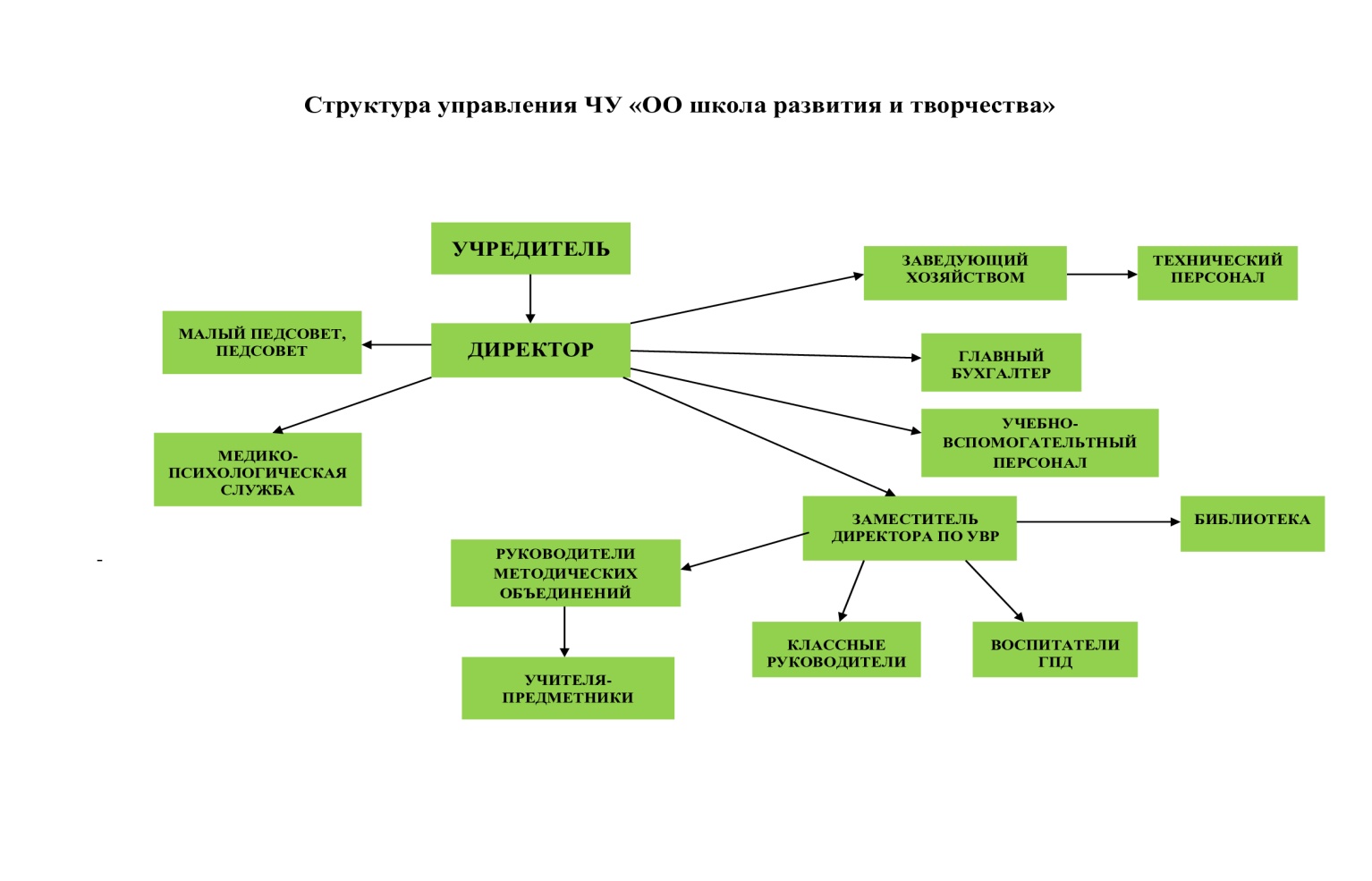 Оценка системы управления ОУУправление школой осуществляется на основе сотрудничества, самоуправления с опорой на инициативу и творчество всего педагогического коллектива и проходит через все виды деятельности.В целях координации действий между администрацией школы функциональные обязанности администрации и сотрудников школы распределены на основании приказов по школе.На основе анализа результатов деятельности администрация осуществляет поиск возможностей развития учреждения, педагогического коллектива и коллектива учащихся.Администрация школы создает условия для эффективной реализации образовательных программ и профессионального роста сотрудников.Социальная защита сотрудников школы осуществляется администрацией совместно с Советом трудового коллектива. Администрация и Совет трудового коллектива контролируют выполнение работниками школы должностных инструкций. Каждый член администрации несет личную ответственность за результаты работы школы по функционированию и совершенствованию учебно-воспитательного процесса. В управленческой деятельности администрация школы активно использует информационные технологии, компьютерную и оргтехнику, которой оборудованы все рабочие места администрации школы. Для повышения эффективности взаимодействия используется школьная локальная сеть, объединяющая рабочие места администрации.Контроль состояния образовательного процесса регламентируется положением о внутришкольном контроле (ВШК), планом работы школы и приказами по школе. Итоги контроля рассматриваются на заседаниях педсоветов, совещаниях при директоре, совещаниях при заместителе директора и заседаниях методических объединений.Внутришкольный контроль в школе осуществляется в соответствии с целями и задачами работы школы. В плане ВШК прослеживается системность, целесообразность видов и форм контроля, определены объекты ВШК.Основными элементами контроля учебно-воспитательного процесса являются:выполнение всеобуча;качество знаний, умений и навыков (ЗУН) учащихся;качество ведения школьной документации;выполнение учебных программ и предусмотренного количества письменных контрольных, лабораторных, практических работ;подготовка и проведение итоговой аттестации за курс основной и средней школы, подготовка к ГИА в форматах ОГЭ и ЕГЭ;выполнение решений педагогических советов и совещаний. Задачи внутришкольного контроля:контроль за исполнением законодательства в области образования;соблюдение прав участников образовательного процесса;выявление уровня усвоения учащимися знаний базового компонента для определения возможностей, способностей и познавательных интересов каждого ученика.Объектами внутришкольного контроля являются следующие виды образовательной деятельности:учебно-воспитательная работа;внеурочная работа;методическая работа.Планирование ВШК состоит из:контроля над выполнением всеобуча;контроля над состоянием преподавания учебных предметов;контроля над качеством ЗУН учащихся;контроля над методической работой и повышением квалификации учителей;контроля над школьной документацией, исполнением	решения педсоветов, постановлений, положений, нормативных документов.В плане внутришкольного контроля выделяется два вида контроля: тематический и фронтальный.Формы контроля разнообразны и закреплены в локальных нормативных актах школы: классно-обобщающий, персональный, комплексно-обобщающий, тематический. По периодичности проведения осуществляются входной, текущий, промежуточный и итоговый формы контроля.Для практического осуществления контроля выбраны методы контроля:посещение уроков, наблюдение;изучение документации;проверка знаний (срезы, тесты, контрольные работы);анкетирование;анализ.Администрацией школы используется различного рода стимулирование педагогических работников за эффективность выполняемой работы:аттестация педагогических работников;премирование и стимулирующие выплаты;представление для награждения отраслевыми наградами;обобщение опыта на муниципальном и региональном уровне;предоставление возможности участвовать	в профессиональных конкурсах.В перспективе развития школы - совершенствование информационной среды школы: внедрение современных административных программ; укрепление материально-технической базы по направлению ИКТ; постоянное повышение квалификации педагогов в области ИКТ.Реализация содержания образовательной программы, оценка качества подготовки обучающихсяРеализуемые образовательные программы соответствуют типу учреждения«средняя общеобразовательная школа», виду классов с изучением базовых программ, уставу учреждения и действующей лицензии. Соблюдаются требования к комплектованию контингента обучающихся, предельно допустимые нормы учебной нагрузки, нормы предметного и часового наполнения образовательных областей в учебном плане. Комплекс программного и учебно-методического обеспечения соответствуют учебному плану и специфике деятельности учреждения. При формировании учебного плана и комплекса программного обеспечения учитывается региональный компонент. Осуществляется преемственность между ступенями обучения.В школе реализуются программы начального общего, основного общего и среднего (полного) общего образования.Образовательные программы направлены на обеспечение каждого обучающегося базовым образованием в соответствии с установленными государственными стандартами, сориентированы на формирование системы ключевых компетенций, патриотизма и гражданственности.Все образовательные программы, используемые в образовательном процессе школы, соответствуют рекомендациям Министерства образования и науки Российской Федерации и реализуются в соответствии с государственными стандартами начального общего, основного общего и среднего (полного) общего образования.Учебный план:соответствует Концепции модернизации российского образования;создает условия для индивидуализации и дифференциации обучения;обеспечивает преемственность образования с переходом на новую ступень.Структура учебного плана:базовый компонент, обязательный для учащихся;элективные курсы по выбору учащихся, сформированные с целью получения дополнительной подготовки к сдаче ОГЭ, ЕГЭ по предметам.	Учебный план для 1–4 классов ориентирован на 4-летний нормативный срок освоения образовательных программ начального общего образования, 5–9 классов – на 5-летний нормативный срок освоения образовательных программ основного общего образования, 10–11 классов – на 2-летний нормативный срок освоения образовательных программ среднего (полного) общего образования.В соответствии с приказом Министерства образования и науки Российской Федерации от 09.03.2004 г. № 1312 «Об утверждении федерального базисного учебного и примерных учебных планов для общеобразовательных учреждений РФ, реализующих программы общего образования» установлена следующая продолжительность учебного года:I класс – 33 учебные недели;II-IV классы – не менее 34 учебных недель;V-IX классы – не менее	34 учебных недель (не	включая летний экзаменационный период в IX классах);X-XI классы – не менее 34 учебных недель (не включая летний экзаменационный период в XI классах и проведение учебных сборов по основам военной службы).Режим работы в 1-4 классах определен образовательным учреждением по пятидневной учебной неделе в одну смену. В 1-м классе используется «ступенчатый» режим обучения, а именно: в сентябре-октябре – по 3 урока в день по 35 минут каждый, в ноябре-декабре – по 4 урока по 35 минут каждый, с января по май – по 4 урока по 45 минут каждый. Во 2-4 классах занятия проводятся по 5-дневной учебной неделе в первую смену. Режим работы в 5-11 классах определен образовательным учреждением по пятидневной учебной неделе в первую смену. Продолжительность урока для 1– 11-х классов не превышает 45 минут (СанПиН 2.4.2.2821-10).Федеральный компонент является обязательной частью учебного плана и обеспечивает единство образовательного пространства.Компонент образовательного учреждения является вариативной частью учебного плана. В 5-7  классах осуществляется преподавание испанского языка в качестве второго иностранного, а в начальных классах за счет внеурочной деятельности отведено по 2 часа на «Занимательный английский».	Базовый уровень обучения является обязательным для всех обучающихся 10–11 классов, представлен набором обязательных учебных предметов в инвариантной части и набором учебных предметов по выбору в вариативной части федерального компонента.Учебные программы регионального содержания используются в качестве модуля и дополняют программу учебных предметов инвариантной части.Принцип преемственности находит отражение в следующих позициях учебного плана:преемственность структуры и содержания начального, основного и среднего (полного) общего образования обязательна.Разработка и проведение элективных учебных курсов реализуются в соответствии с письмом Департамента государственной политики в образовании Минобрнауки России от 04.03.2010 года № 03-413 «О методических рекомендациях по реализации элективных курсов».Образовательное учреждение самостоятельно принимает решение и несет ответственность за содержание и проведение элективных учебных курсов.При реализации учебного плана образовательного учреждения используются учебники в соответствии с федеральным перечнем учебников, рекомендованных (допущенных) к использованию в образовательном процессе в образовательных учреждениях, реализующих образовательные программы общего образования и имеющих государственную аккредитацию.В связи с изучением учебного предмета «Физическая культура» в объеме 3 часов в неделю с 1 по 11 классы (приказ Минобразования Российской Федерации от 30.08.2010 г. № 889) с целью увеличения объема двигательной активности обучающихся, совершенствования физической подготовленности, привития навыков здорового образа жизни учитывается состояние здоровья обучающихся и деление их в зависимости от состояния здоровья на три группы: основную, подготовительную, специальную медицинскую (письмо Минобразования Российской Федерации от 31.10.2003 г. № 13-51-263/123 «Об оценивании и аттестации учащихся, отнесенных по состоянию здоровья к специальной медицинской группе для занятий физической культурой»).При проведении уроков физической культуры используются:спортивные сооружения ОУ, спортивные площадки, оборудованные зоны, естественные природные ландшафты.Статистические данные по образовательному учреждению о контингенте обучающихсяВ отчетный период численность обучающихся составила 107 человек, что на 6 человек меньше, чем годом ранее. В ЧУ «ОО школа развития и творчества» организовано 9 классов, из них 4 класса – начальная школа, 5 классов – основная школа. Общее количество вакантных мест в ЧУ «ОО школа развития и творчества» в 2021 г. составило 13 единиц, так как в отдельных классах списочная численность обучающихся была ниже установленного нормативными документами показателя наполняемости (16 чел.). Реализуемые образовательные программыВ ЧУ «ОО школа развития и творчества» разработаны и реализовываются основные образовательные программы по трем направлениям:основная образовательная программа начального общего образования для 1-4 классов;основная образовательная программа основного общего образования для 5-9 классов;основная образовательная программа среднего общего образования для 10-11 классов.Образовательные программы основываются на:Федеральном законе «Об образовании в Российской Федерации» от 29 декабря 2012 года №273-ФЗ;Порядке организации и осуществления образовательной деятельности по основным общеобразовательным программам – образовательным программам начального общего, основного общего и среднего общего образования, утвержденный приказом Минобрнауки России от 30.08.2013 № 1015;СанПиН 2.4.2.2821–10 «Санитарно-эпидемиологические требования к условиям и организации обучения в общеобразовательных учреждениях» (утверждены постановлением Главного государственного санитарного врача Российской Федерации от 29.12.2010 г. № 189, зарегистрированы в Минюсте России 03.03.2011 г. рег. № 19993;Программах для общеобразовательных учреждений основного общего и среднего общего образования, допущенных Министерством просвещения Российской Федерации;Приказе Министерства образования Российской Федерации от  05.03.2004 г. № 1089 «Об утверждении федерального компонента государственных образовательных стандартов начального, общего, основного общего, среднего (полного) общего образования»;Локальных актах ЧУ «ОО школа развития и творчества».Проект образовательной программы перед утверждением рассматривается методическими объединениями, которые ежегодно определяют учебно- методическое обеспечение согласно федеральному перечню, исходя из целей и задач образовательного процесса на каждой ступени реализации образовательной программы.Образовательная программа принимается на педагогическом совете школы, что фиксируется в соответствующем протоколе. По итогам рассмотрения и принятия образовательной программы директором издается приказ об утверждении программы.Школа самостоятельно устанавливает сроки, на которые разрабатывается образовательная программа.Результаты и эффективность образовательных программ обсуждаются на педагогических советах.Основные образовательные программы начального общего образования, основного общего образования и среднего общего образования реализуется в 100% объеме.Анализ выполнения учебных программ находится под постоянным контролем администрации. При подведении итогов четверти, полугодия, года проводится анализ реализации учебных планов и программ. Контроль за проведением теоретической и практической части программы проводится по записям в журналах и тетрадях учащихся.Основная образовательная программа начального общего образованияОсновная образовательная программа начального общего образования ЧУ «ОО школа развития и творчества» разработана на основе примерной образовательной программы начального общего образования образовательного учреждения, концепции УМК «Школа России», соответствует требованиям Федерального государственного стандарта начального общего образования к структуре образовательной программы, определяет цель, задачи, планируемые результаты, содержание и организацию образовательного процесса на ступени начального общего образования.Целью реализации основной образовательной программы начального общего образования школы (далее – ООП НОО) является обеспечение выполнения требований ФГОС НОО по достижению обучающимися планируемых результатов (личностных, метапредметных, предметных), целевых установок, знаний, умений, навыков и как системообразующего компонента ФГОС НОО, развитие личности обучающегося на основе усвоения универсальных учебных действий, познания и освоения мира.Достижение цели реализации ООП НОО предполагает решение следующих основных задач:- обеспечение планируемых результатов по освоению выпускником целевых установок, приобретению знаний, умений, навыков, компетенций и компетентностей, определяемых личностными, семейными, общественными, государственными потребностями и возможностями обучающегося младшего школьного возраста, индивидуальными особенностями его развития и состояния здоровья;- дифференциации и индивидуализации процессов обучения и воспитания, создание условий для становления и развития личности в её индивидуальности, уникальности и неповторимости;- формирование общей культуры, представлений о системе общечеловеческих ценностей, нормах морали и нравственности, воспитание обучающихся в духе патриотизма и гражданственности, уважения к традициям, истории и культуре России;- социальное, личностное и интеллектуальное развитие обучающихся, развитие творческих способностей обучающихся; создание основ для ценностного отношения обучающихся к познанию и творчеству, формирование и развитие системы основных умений учебной и творческой деятельности, формирование мотивации и поведенческих установок здорового и безопасного образа жизни, сохранение и укрепление здоровья участников образовательного процесса;- выявление и развитие способностей обучающихся, в том числе одаренных детей, через систему секций, объединений и  кружков;- организация интеллектуальных и творческих соревнований, проектно­исследовательской деятельности;- использование в образовательной деятельности современных образовательных технологий деятельностного типа, овладение обучающимися основами учебной деятельности (умением понимать учебную задачу, определять учебные операции, производить контроль и самоконтроль, оценку и самооценку и т.д.);- предоставление обучающимся возможности для эффективной самостоятельной работы;- обеспечение доступности получения качественного начального общего образования;- обеспечение преемственности начального общего и основного общего образования, обеспечение условий для последующего свободного выбора обучающимися и их родителями (законными представителями) образовательного маршрута в процессе получения основного общего и среднего (полного) общего образования на основе сформированной готовности к освоению образовательных программ различного уровня.В начальной школе процесс обучения осуществляется в 4 классах.Образовательная программа начального общего образования ЧУ «ОО школа развития и творчества» ориентирована на использование в учебном процессе в качестве средства обучения комплекта учебников из состава УМК «Школа России» в которых указанные подходы к организации освоения содержания учебных предметов и принципы находят последовательное воплощение.«Школа России»  -  это  система  учебников  (учебно-методический комплекс) для  I-IV  классов  общеобразовательных  учреждений,  которая  обеспечивает достижение  требований  к  результатам  освоения  основной  образовательной программы начального общего образования. Система  учебников  «Школа  России»  представляет  собой  ядро  целостной  и сконструированной  на  основе  единых методологических  и методических  принципов информационно-образовательной среды для начальной школы. УМК  «Школа  России»  построена  на  единых  для  всех  учебных  предметов основополагающих принципах, имеет полное программно-методическое сопровождение и гарантирует преемственность с дошкольным образованием.Основной особенностью методов и форм является то, что предпочтение отдается проблемно-поисковой и творческой деятельности младших школьников. Такой подход предусматривает  создание  проблемных  ситуаций,  выдвижение  предположений,  поиск доказательств,  формулирование  выводов,  сопоставление  результатов  с  эталоном.  При таком  подходе  возникает  естественная  мотивация  учения,  успешно  развивается способность ребенка понимать смысл поставленной задачи, планировать учебную работу, контролировать  и  оценивать  ее  результат.  Проблемно-поисковый  подход  позволяет выстраивать гибкую методику обучения, хорошо адаптированную к специфике учебного содержания  и  конкретной  педагогической  ситуации,  учитывать  индивидуальные особенности детей, их интересы и склонности. Ведущая  целевая  установка  и  основные  средства  ее  реализации,  заложенные  в основу  УМК  «Школа  России»,  направлены  на  обеспечение  современного  образования младшего школьника в контексте требований ФГОС. Мощным образовательным ресурсом является  информационно-образовательная  среда  УМК  «Школа  России»  включающая: концепцию, рабочие программы, систему учебников, а также мощную методическую оболочку, разнообразные электронные и интернет-ресурсы.Общеобразовательная программа основного общего образования в соответствии с ФГОСОсновная образовательная программа основного общего образования для 5-9 классов разработана в соответствии с требованиями федерального государственного образовательного стандарта основного общего образования.Основная цель реализации основной образовательной программы основного общего образования для 5-9 классов по ФГОС: формирование целостного представления о мире, основанного на приобретенных знаниях, умениях, навыках и способах деятельности; приобретение опыта разнообразной деятельности (индивидуальной и коллективной), опыта познания и самопознания; подготовка к осуществлению осознанного выбора индивидуальной образовательной или профессиональной траектории.Исходя из поставленной цели, формируются следующие группы задач:Обеспечить уровень образования, соответствующий современным требованиям:обеспечить соответствие основной образовательной программы требованиям Федерального государственного образовательного стандарта основного общего образования (ФГОС ООО);обеспечить преемственность начального общего, основного общего, среднего общего образования; развивать самостоятельность мышления обучающихся, их способность к саморазвитию и самообразованию; обеспечить условия, учитывающие индивидуально-личностные особенности обучающихся; создать творческую атмосферу в школе путем организации системы факультативов, элективных курсов, кружков;формировать позитивную мотивацию обучающихся к учебной деятельности;обеспечение эффективного сочетания урочных и внеурочных форм организации учебных занятий, взаимодействия всех участников образовательных отношений;взаимодействие образовательной организации при реализации основной образовательной программы с социальными партнерами.Формировать творчески работающий коллектив педагогов: совершенствовать работу методических объединений; организовать изучение, внедрение и совершенствование технологии и методик диагностики качества образования; продолжить работу по повышению квалификации педагогов по использованию информационных технологий в образовательном процессе.Совершенствовать организацию учебно-воспитательного процесса: совершенствовать взаимодействие учебных дисциплин на основе интеграции; расширять дифференциацию обучения, применение технологий проблемного и проектного обучения; внедрять в учебно-воспитательный процесс технологии, формирующие ключевые компетенции (в том числе технологию дистанционного обучения).Формировать физически и психологически здоровую личность: не допускать перегрузок учащихся в учебных ситуациях; осуществлять организацию учебного процесса в соответствии с санитарно-гигиеническими требованиями и нормами, а также с учетом возрастных особенностей учащихся; обеспечить толерантные социально-педагогические отношения, сохраняющиефизическое, психическое и социальное здоровье обучающихся.Образовательная программа общего образования для 5-9 классов направлена на освоение обучающимися программы основного образования и сформирована на основе Федерального государственного образовательного стандарта основного общего образования (ФГОС ООО). Цели данной образовательной программы – модернизация содержания и технологий образовательного процесса посредством разработки и внедрения модели эффективного гуманитарного образовательного пространства школы в условиях перехода на Федеральные государственные образовательные стандарты второго поколения.Цели образовательной программы ориентированы на создание механизмов, обеспечивающих доступность, высокое качество и эффективность образования, его постоянное обновление. В целях образовательной программы для 5-9 классов заложена ориентация на реализацию приоритетного национального проекта «Образование», Национальной доктрины развития образования РФ до 2025 г.Целями реализации Образовательной программы основного общего образования для 5-9 классов являются:гуманитаризация содержания образования (увеличение числа гуманитарных дисциплин, усиление их роли в образовательном процессе, увеличение часов в учебном плане на изучение гуманитарных предметов, гуманитарная составляющая преподавания учебных предметов, проникновение гуманитарных знаний и их методов в содержание естественно-научных дисциплин);достижение уровня функциональной грамотности, характеризующегося практическим овладением познавательными средствами основных видов жизнедеятельности и выражающегося в знании сведений, правил, принципов понятий и умений, составляющих основу решения стандартных задач;подготовка обучающихся к освоению общеобразовательных программ основного общего образования;формирование основ ключевых компетенций обучающихся, то есть основ овладения социально-значимым набором способов деятельности, универсальных по отношению к объекту деятельности: коммуникативной компетентности, социальной компетентности, готовности к разрешению проблем, технологической компетентности, информационной компетентности;удовлетворение потребностей граждан в получении их детьми основного общего образования как основы для будущего образовательного и профессионального самоопределения и дополнительной подготовки по предметам гуманитарного цикла.Содержание образования на второй ступени является относительно завершенным и базовым для продолжения обучения на третьей ступени общего образования или в учреждении среднего профессионального образования, создает условия для получения обязательного среднего (полного) образования, их социального самоопределения и самообразования.В 9-х классах завершается общеобразовательная подготовка по базовым предметам основной школы, и создаются условия для осознанного выбора обучающимися профиля обучения в старшем звене или иного варианта жизненной стратегии, обеспечивающей получение обязательного среднего общего образования.Во внеурочной деятельности в 5-9 классах реализуются программы дополнительного образования детей по следующим направлениям: общеинтеллектуальное, социальное, общекультурное, спортивно- оздоровительное. Все виды внеурочной деятельности строго ориентированы на воспитательные результаты, в частности, на воспитание и социализацию духовно-нравственной личности.Общеобразовательная программа среднего общего образованияСреднее (полное) общее образование – завершающая ступень общего образования, призванная обеспечить функциональную грамотность и социальную адаптацию обучающихся, содействовать их общественному и гражданскому самоопределению. Эти функции предопределяют цели данной ступени обучения.Основные цели образовательной программы среднего общего образования: формирование у обучающихся гражданской ответственности и правового самосознания, духовности и культуры, самостоятельности, инициативности, способности к успешной социализации в обществе, готовности обучающихся к выбору направления своей профессиональной дифференциация и индивидуализация обучения в соответствии с личными интересами, индивидуальными особенностями и способностями обучающихся; обеспечение обучающимся равных возможностей для их последующего профессионального образования и профессиональной деятельности, в том числе с учетом реальных потребностей рынка труда.ООП СОО школы направлена на удовлетворение потребностей: - обучающихся в программах обучения, стимулирующих развитие возможностей личности;- родителей, заинтересованных в развитии ребенка и получении образования в комфортных психологических условиях. Учреждение  работает по принципу открытой системы, осуществляя взаимодействие с родителями, корректируя изменения в образовательной программе с учетом изменения ситуации в образовании и интересов родителей;- учителя, заинтересованного в подготовке обучающихся к освоению содержания образования, в становлении и совершенствовании уровня своего педагогического мастерства, позволяющего решать профессиональные задачи разного уровня сложности, в развитии профессиональной педагогической культуры, обеспечивающей возможность педагогу самореализоваться в личностно- профессиональном плане;- школы, как образовательного учреждения, реализующего свою программу;- общества и государства в реализации программ развития личности, направленных на формирование способностей к продуктивной, творческой деятельности в сфере науки, культуры, общественных отношений.Основная образовательная программа среднего общего образования сформирована с учётом особенностей среднего общего образования, как фундамента последующего профессионального обучения.В старшей школе процесс обучения осуществляется в 2-х классах.Образовательный процесс обеспечивается учебниками в соответствии с федеральными перечнями учебников, рекомендованных или допущенных к использованию в образовательном процессе на основе п.15 ст.29 Федерального закона от 29 декабря 2012 г. №273-ФЗ «Об образовании в Российской Федерации».Учебные программы по преподаваемым предметам в наличии и соответствуют уровню и направленности реализуемых образовательных программ. Виды классов соответствуют направленности изучаемых образовательных программ. Администрация школы:организует изучение запроса различных категорий потребителей качества предоставляемых образовательных услуг на каждой ступени образования, обеспечивает проведение контрольно-оценочных процедур, социологических и статистических исследований социокультурных особенностей;самостоятельно устанавливает сроки подготовки проекта образовательной программы;обеспечивает взаимосвязь с общественностью при подготовке проекта программы.Качество предметной подготовки обучающихся, выпускниковАнализ результатов промежуточной аттестации на уровне НООАнализ результатов промежуточной аттестации на уровне ОООАнализ результатов промежуточной аттестации на уровне СООВ ходе мониторинга качества учебных достижений обучающихся по школе было установлено, что из 93 обучающихся 2-11 классов на «отлично» закончили 13 обучающихся (13%), на «хорошо» - 61 обучающихся (61%), на «удовлетворительно» - 26 обучающихся (26%). По итогам учебного года успеваемость составляет 100 %, качество обучения – 87 %. В 2020 году качество знаний по школе составляло 64 %.Результаты сдачи ЕГЭ 2021 годаРезультаты ГИА в форме ОГЭ в 2020-2021 учебном годуОценка организации внеурочной деятельности и дополнительного образованияС целью развития творческих индивидуальных способностей учащихся, обогащения их духовного мира, воспитания патриотизма и уважительного отношения к окружающим в ЧУ «ОО школа развития и творчества» ведется кружковая работа в рамках внеурочной деятельности.ООП НОО, ООО и СОО реализуется ОУ через урочную и внеурочную деятельность с соблюдением требований санитарно-эпидемиологических правил и нормативов.ЧУ «ОО школа развития и творчества» разработала и утвердила план внеурочной деятельности, определяя                           формы организации учебного процесса, чередование учебной и внеурочной деятельности в рамках реализации ООП. Расписание уроков составляется отдельно для уроков и внеурочных занятий.Под внеурочной деятельностью в рамках реализации ФГОС понимается образовательная деятельность, осуществляемая в формах, отличных от классно- урочной, и направленная на достижение планируемых результатов освоения ООП. Внеурочная деятельность организуется по направлениям развития личности (духовно-нравственное, физкультурно-спортивное, социальное, общеинтеллектуальное, общекультурное) в таких формах, как кружки, художественные студии, спортивные клубы и секции, юношеские организации, краеведческая работа, научно-практические конференции, школьные научные общества, олимпиады, поисковые и научные исследования, общественно - полезные практики, военно-патриотические объединения и т.д. Духовно- нравственное направление в начальной школе реализуется за счет воспитательной системы работы ЧУ «ОО школа развития и творчества» (экскурсии, посещение музеев, выставок, памятных мест города Севастополя, участие в городских и школьных мероприятиях). Социальное направление внеурочной деятельности начального общего образования реализуется за счет воспитательной системы работы ЧУ «ОО школа развития и творчества».Библиотечный фонд ОУ при реализации ООП укомплектован печатными и электронными информационно-образовательными ресурсами по всем предметам учебного плана: учебниками, в том числе учебниками с электронными приложениями, являющимися их составной частью, учебно-методической литературой и материалами, дополнительной литературой.Цели, реализуемые в рамках ФГОС, представляются в виде ключевых задач, отражающих основные направления:- личностное развитие, развитие индивидуальных нравственных, эмоциональных, эстетических и физических ценностных ориентаций и качеств, а также развитие интеллектуальных качеств личности, овладение методологией познания, стратегиями и способами учения, самообразования и саморегуляции;- социальное развитие – воспитание гражданских, демократических и патриотических убеждений, освоение социальных практик, формирование способности и готовности принимать ответственные решения, делать осознанный выбор, сотрудничать и свободно общаться на русском и иностранных языках;- общекультурное развитие – освоение основ наук, основ отечественной и мировой культуры.Вывод по разделу: содержание образовательной программы и оценка качества подготовки обучающихся в ЧУ «ОО школа развития и творчества»  в 2021 г. соответствовала федеральным государственным образовательным стандартам. Качество подготовки обучающихся по основным школьным дисциплинам превышает общегородские показатели. Отмечается положительная динамика по большинству ключевых показателей качества подготовки обучающихся.Оценка воспитательной работыКонцепция школы в вопросах воспитания заключается в том, чтобы эффективно организовать воспитывающую внеурочную деятельность школьников, целенаправленно достигать в ней воспитательных результатов, коллегиально определяя, в каких культурных формах и на каком содержании это лучше делать, как проектировать различные образовательные программы внеурочной деятельности и претворять их в жизнь. Поэтому основной целью воспитательной работы является создание в школе условий для личностного развития школьников, которое проявляется:в усвоении ими основных норм поведения в обществе и традиций общества, в котором они живут;в развитии социально значимых отношений школьников и ценностного отношения к семье, труду, Отечеству, природе, миру, знаниям, культуре, окружающим людям и самим себе;в приобретении школьниками опыта осуществления социально значимых дел, направленных на заботу о своей семье, на пользу родному городу и стране в целом, трудового опыта, опыта деятельного выражения собственной гражданской позиции.Воспитательная работа в школе осуществляется в рамках модулей рабочей программы воспитания: «Ключевые общешкольные дела», «Классное руководство», «Курсы внеурочной деятельности», «Школьный урок», «Самоуправление», «Профориентация», «Школьные медиа», «Организация предметно - эстетической среды», «Работа с родителями».Виды и формы воспитательной деятельности рабочей программы модулей воспитания конкретизированы в календарных планах воспитательной работы НОО, ООО.Постановлением главного санитарного врача от 30.06.2020 № 16 «Об утверждении санитарно-эпидемиологических правил СП 3.1/2.4.3598-20 "Санитарно-эпидемиологические требования к устройству, содержанию и организации работы образовательных организаций и других объектов социальной инфраструктуры для детей и молодежи в условиях распространения новой коронавирусной инфекции (COVID-19)"». В сложившейся ситуации школьные и классные воспитательные мероприятия в сентябре и начале октября проводились классными руководителями в своих классах. Результаты анализа воспитательной работы школыНа начало 2021/22 учебного года в школе сформировано 9 общеобразовательных классов. Классные руководители 1–9-х классов разработали планы воспитательной работы с классами в соответствии с рабочей программой воспитания и календарными планами воспитательной работы уровней образования.Классными руководителями  использовались различные формы работы с обучающимися и их родителями в рамках модуля «Классное руководство»:тематические классные часы;участие в творческих конкурсах: конкурсы рисунков, конкурс чтецов (дистанционно);коллективные творческие дела;участие в интеллектуальных конкурсах, олимпиадах (дистанционно);индивидуальные беседы с учащимися;индивидуальные беседы с родителями;родительские собрания (дистанционно).Участие обучающихся 1–9-х классов в общешкольных воспитательных мероприятияхУчастие в интеллектуальных конкурсах и олимпиадах различных уровнейПланомерная реализация поставленных задач позволила организовать в школе интересную и событийно насыщенную жизнь детей и педагогов, что стало профилактикой  антисоциального поведения школьников.1. Модуль «Ключевые общешкольные дела»Это комплекс коллективных творческих дел, объединяющих учеников вместе с педагогами в единый коллектив. В этих делах и мероприятиях принимает участие большая часть школьников.Ключевые дела способствуют интенсификации общения детей и взрослых, ставят их в ответственную позицию к происходящему в школе: проект «Красота и уют школьного двора», «Первый звонок», фестиваль «Танцы народов мира», тематические выставки декоративно-прикладного творчества, концерт к Дню учителя «Хорошее настроение»,  новогодние мероприятия «Волшебство новогодней сказки».Все церемонии награждения школьников за активное участие в жизни школы, победу в конкурсах, соревнованиях, олимпиадах, проводятся на общешкольной линейке, что повышает свою торжественность  и мотивацию у  учащихся в участии в различного рода мероприятиях.В первом полугодии следует отметить, что не все мероприятия прошли на должном  и привычном  уровне, причина - ввод  ограничений на проведения культурно-массовых мероприятий в связи с распространением короновируссной инфекции КОВИД-19: 2. Модуль «Классное руководство» Коллектив педагогов продолжает поиск средств и форм педагогической поддержки процесса саморазвития личности, её самопознания и самоопределения. Опыт работы с классными руководителями показал, что они нуждаются в педагогической помощи и поддержке, особенно начинающие классные руководители. Это - потребность в новых психолого-педагогических знаниях и путях их использования в практической деятельности, в диагностике воспитательного процесса, в разработке программ воспитания, знакомство с вариативными педагогическими технологиями и др.С этой целью в школе создано методическое объединение классных руководителей. Планирование работы классных руководителей по воспитанию обучающихся соответствует современным требованиям. Для решения поставленных задач в течение первого полугодия было проведено 3 заседаний МО классных руководителей. Большинство классных руководителей «шагают в ногу со временем», используя в воспитательной деятельности  современные технологии и различные формы работы. На каждом заседании МО классные руководители делились своим опытом, знакомились с новыми педагогическими технологиями воспитательного процесса, с новой методической литературой по технологии, психологии и педагогике общения, вырабатывали единую педагогическую стратегию. Помимо выступлений по теме на заседаниях МО проводился обзор новейшей методической литературы, знакомство с образовательными интернет-сайтами, решались текущие вопросы.Планы воспитательной работы классных руководителей соответствуют воспитательным целям и задачам школы. Большинство классных руководителей разработали воспитательную программу класса и работают по ней. Структура планов воспитательной работы едина, соответствует требованиям, организация воспитательной работы в классе строится на основе анализа. Классные руководители уделяют внимание воспитанию гражданственности, формированию здорового образа жизни, профориентации, индивидуальной работе с учащимися, работе с семьёй.Основной формой работы классных руководителей школы был и остается классный час. В первом полугодии были проведены классные часы:1 класс (классный руководитель Кобякова Светлана Васильевна):- «Давайте познакомимся. Правила дорожного движения»;- «Школа светофорных наук»;- «Живет на свете доброта»;- «Мы учимся дружить»;- «В гостях у Мойдодыра»;- «Чтение лучшее умение»;- «Травмы и раны. Предупреждение детского травматизма». Инструктаж по ТБ, ПДД;- «Велик и богат русский язык»;- «Об этике и здоровом образе жизни»;- «Красота начинается с правильной осанки»;- «День матери»;- «Семья - важнейший институт воспитания детей»;- «Влияние семьи на становление личности»;- «Как прекрасен этот мир»;- «Математика-царица наук»;- «Животные - наши меньшие друзья»;- «Новый год у ворот». Инструктаж по ТБ, ПДД.2 класс (классный руководитель Грудинина Вера Борисовна):- «Россия – Родина моя»;- «Мой зеленоглазый друг»;- «Гигиена и её значение»;- «Устав – закон школьной жизни»;- «Заповеди класса»;- «Как правильно готовить уроки»;- «Итоги 1-й четверти. Инструктаж по ТБ, ПДД, ПБ»;- «Режим дня – основа жизни человека»;- «Совесть – неписанный нравственный закон человека»;- «Как быть самостоятельным, прилежным и старательным»;- «Совесть – неписанный нравственный закон человека»;- «Добро и зло в человеческом мире и природе»;- «Мама – первое слово, главное слово в нашей судьбе»;- «Добрые руки человеческой помощи»;- «Решение конфликтных ситуаций»;- «Терпение и труд  все перетрут»;«Итоги 2-й четверти. Инструктаж по ТБ, ПДД, ПБ».3 класс (классный руководитель Курындина Лариса Львовна):- «Здравствуй школа!»;- «Актив класса»;- «Моя дорога в школу»;- «Учиться – всегда пригодится!»;- «День народного единства»;- «Я умею выбирать…»;- «Итоги 1-й четверти. Инструктаж по ТБ, ПДД, ПБ»;- «Час веселых забав»;- «О лени и лентяях»;- «Мамочка любимая моя!»;- «Я и мои друзья»;- «Мы готовимся к новогодним праздникам»;- «Береги свое здоровье»;- «Правила этикета: знакомство, правила обращения с окружающими, волшебные слова»;«Обычаи и традиции моей семьи»;«Итоги 2-й четверти. Инструктаж по ТБ, ПДД, ПБ».4 класс (классный руководитель Колесник Ольга Васильевна):- «Путешествие по океану знаний»;- «Выбор  актива  класса. Ваши  впечатления. Ваши  предложения»;- «Грамоте учиться – всегда пригодится».- «По дороге в школу»;- «Хлеб – всему голова»; - «Праздник урожая»;- «Итоги 1-й четверти. Инструктаж по ТБ, ПДД, ПБ»;- «Мир профессий»;- «Викторина по правам ребенка, изготовление плаката заданную на тему»;- «Мамин день»;- «Путешествие по городу «Вежливости»;- «Кожа и её здоровье»;- Мастерская Деда мороза «Конкурс Новогодней игрушки».- «В дверь стучится Новый год»;«Итоги 2-й четверти. Инструктаж по ТБ, ПДД, ПБ».5 класс (классный руководитель Ларионова Алёна Сергеевна):- «Мой класс, моя семья»;- «Выбор актива класса. Наши обязанности»;- «Я» + «Я и Школа»;- «Здоровье - главная ценность»;- «Учитель! Тебе мы благодарны!»- «Трудности в учебе, как их преодолеть!»- «Итоги 1-й четверти. Инструктаж по ТБ, ПДД, ПБ»;- «Здоровье – путь к успеху!»;- «Внешний облик - внутренний мир»;- «Мама - самая родная и близкая на свете!!!»;- «Внимание: бытовые отходы!»;- «Дружбой дорожить умейте!»;- «Чем можно гордиться в наше время»;- «Итоги 2-й четверти. Инструктаж по ТБ, ПДД, ПБ».6 класс (классный руководитель Антоненко Владислав Геннадьевич):- «День Знаний. Урок мира»;- «Трагедия в Беслане»;- «Безопасная дорога»;- «Дни воинской славы в России»;- «В здоровом теле-здоровый дух»;- «Безопасный Интернет»;- «Итоги 1-й четверти. Инструктаж по ТБ, ПДД, ПБ»;-« Всемирный день космоса»;- «День народного Единства»;- «Россия - многонациональная страна»;- «Мама - главное слово!»- «День инвалидов»;- «Моя Конституция»;- «Хорошие и плохие черты характера»;- «В дверь стучится Новый год»;- «Итоги 2-й четверти. Инструктаж по ТБ, ПДД, ПБ».7 класс (классный руководитель Кушнарева Ольга Евгеньевна):- «День знаний. Вперёд к науке!»- Классный час, посвященный Дню солидарности в борьбе с терроризмом «О горе Беслана».- «Учимся строить отношения»;- «Дни воинской славы в России»;- «Ценности. Что человек должен ценить?»;- «Зачем нужно заниматься физической культурой»- «Итоги 1-й четверти. Инструктаж по ТБ, ПДД, ПБ»;«Будь здоров не болей» — детям о гриппе.- «День народного Единства»;- «Мама – первое слово, главное слово в нашей судьбе»;- «Открой свое сердце любви, добру, состраданию и взаимопониманию»;- «Традиции моей семьи»;- Игра «Хорошие манеры»;- «Мир профессий. Кем я хочу быть»;- «Готовимся к Новому году»;- «Итоги 2-й четверти. Инструктаж по ТБ, ПДД, ПБ».8-9 класс (классный руководитель Смирнова Виталина Николаевна):- «День знаний. Великие имена  и открытия в русской науке»;- «Я познаю себя: вредные привычки и борьба с ними»; - «Я познаю других: критерии взрослости. Способы борьбы со стрессом»;-  «Безопасность детей и подростков на улицах и дорогах»;- «Здоровье - это жизнь!»;- «Мир профессий. Кем я хочу быть»;- «Итоги 1-й четверти. Инструктаж по ТБ, ПДД, ПБ»;-  «Уголовная ответственность несовершеннолетних» ;-  «Я познаю других»: Человек и наркотики: кому и зачем это нужно?»- «Мама – первое слово, главное слово в нашей судьбе»;- «Я познаю других»: Учимся решать конфликты»;- «Конституция – законы нашей жизни»;- «Какого человека можно назвать культурным?»;- «В дверь стучится Новый год»;- «Итоги 2-й четверти. Инструктаж по ТБ, ПДД, ПБ».Анализируя деятельность МО классных руководителей можно сделать вывод, что работа ведётся в системе. Классные руководители ведут работу по всем направлениям деятельности, индивидуально работают с детьми, требующими особого педагогического внимания, практически все они вовлечены во внеклассную деятельность. 3. Модуль «Курсы внеурочной деятельности» Внеурочная деятельность в школе осуществляется по 4 направлениям: общеинтеллектуальное, спортивно-оздоровительное, общекультурное, духовно-нравственное:Реализация воспитательного потенциала курсов внеурочной деятельности происходит в рамках следующих выбранных школьниками ее видов: Познавательная деятельность. Курсы внеурочной деятельности, направленные на передачу школьникам социально значимых знаний, развивающие их любознательность, расширяющие их кругозор,   формирующие их гуманистическое мировоззрение и научную картину мира («Занимательный английский» 1-4 класс, «Занимательный испанский» 5-7 класс).Художественное творчество. Курсы внеурочной деятельности, создающие благоприятные условия для самореализации школьников, направленные на раскрытие их творческих способностей, которые помогут им в дальнейшем принести пользу другим людям или обществу в целом; формирование чувства вкуса и умения ценить прекрасное, на воспитание ценностного отношения школьников к культуре и их общее духовно-нравственное развитие (Изостудия «Палитра» 1-4 классы).Туристско-краеведческая деятельность. Курсы внеурочной деятельности, направленные на воспитание у школьников любви к своему краю, культуре, природе, его истории, чувства гордости за свою малую Родину и Россию. («Севастополеведение»  1-4 классы, 7-9 классы).Спортивно-оздоровительная деятельность. Курсы внеурочной деятельности, направленные на физическое развитие школьников, пропаганду физической культуры и спорта, развитие их ценностного отношения к своему здоровью, мотивацию и побуждение к здоровому образу жизни, воспитание силы воли, ответственности, формирование установок на защиту слабых            («Правила самообороны» 6-9 классы).Программы внеурочной деятельности соответствуют основным требованиям написания программ.На практике при проектировании направлений внеурочной деятельности мы сразу сталкиваемся с  проблемой: перегруженность учителей – предметников аудиторной нагрузкой, что не позволяет вести часы внеурочной деятельности. 	Таким образом, уже на этапе планирования приходится искать оптимальное сочетание желаемого и возможного. Продуманная целостная система внеурочной деятельности и системное вовлечение в различные её виды - важный инструмент социализации ребёнка, развития у обучающихся личностных, регулятивных, познавательных и коммуникативных универсальных учебных действий.4. Модуль «Школьный урок» Что нужно сделать для того, чтобы наши обычные школьные уроки стали воспитывающими уроками? Какие усилия нужно предпринять учителю, чтобы проводимые им занятия влияли не только на когнитивное, но и на личностное развитие ребенка, на достижение тех целей, которые сформулированы в примерной программе воспитания? Воспитывающими наши уроки становятся…: …когда они интересны школьникам, и те с удовольствием включаются в организуемую учителем деятельность; …когда они побуждают школьников задуматься о ценностях, нравственных вопросах, жизненных проблемах; …когда время от времени на них используются игры, дискуссии и другие парные или групповые формы работы. Ответы на эти вопросы решаются на педагогических советах и на заседаниях МО.Открытый урок в отличие от обычных — специально подготовленная форма организации методической работы, в то же время на таких уроках протекает реальный учебный процесс. На открытом уроке учитель показывает, демонстрирует коллегам свой позитивный или инновационный опыт, реализацию методической идеи, применение того или иного методического приема или метода обучения. В этом смысле открытый урок — средство распространения позитивного и инновационного опыта. что позволяет обменяться опытом и разнообразить.  В нашей школе в первом полугодии проведены открытые уроки:- в 5-м классе по русскому языку «Определение. Способы его выражения», учитель русского языка и литературы Чернецова Е.П. (11.10.2021);- в 7-м классе по обществознанию «Почему важно соблюдать закон», учитель обществознания Антоненко В.Г. (12.10.2021);- в 7-м классе по физике «Свободное падение тел. Решение задач», учитель физики Чепан О.Б. (13.10.2021);- в 8-м классе по русскому языку «Двусоставные предложения», учитель русского языка и литературы Смирнова В.Н. (19.11.2021);- в 7-м классе по географии «Озера Земли», учитель географии Смирнов Д.В. (01.12.2021);- в 9-м классе по английскому языку «Повторение времен Past Simple, Past Continuous. Праздники англоязычных стран», учитель английского языка Легзина И.П. (02.12.2021);- в 5-м классе по технологии «Подготовка деталей кроя к обработке», учитель технологии Горбунова Л.В. (06.12.2021);- в 5-м классе по истории «Греческие колонии на берегах Средиземного и Черного морей», учитель истории Добрецов М.М. (07.12.2021);- в 7-м классе по английскому языку «Школьная форма в разных странах», учитель английского языка Чепурная Е.Н. (08.12.21);- в 9-м классе по биологии «Фенотипическая изменчивость. Лабораторная работа», учитель биологии Антоненко Е.К. (09.12.2021);- в 7-м классе по русскому языку «День рождения причастия», учитель русского языка Савельева О.Ю. (09.12.2021);- в 5-м классе по математике «Степень числа», учитель математики Кушнарева О.Е. (13.12.21);- в 6-м классе по английскому языку «Рождество и Новый год в англоязычных странах», учитель английского языка Ходаковская Л.А. (15.12.2021).В ходе посещений уроков было установлено, что учителя придерживаются единых педагогических требований к обучающимся. Контролируют своевременный приход обучающихся на уроки, наличие необходимых учебных принадлежностей. В ходе уроков уделяли внимание таким методам работы как  работа с учебниками, работа у доски, самостоятельная работа, рассказ учителя с элементами беседы, работа в парах, группах, устные и письменные опросы, составление сравнительных характеристик, хронологических таблиц, чередовали различные формы учебной деятельности, соблюдали здоровьесберегающие технологии. Педагоги школы  владеют методикой построения урока, этапы урока четко прослеживались,  включались задания развивающего характера, на уроках активно использовались ИКТ. Для нормализации учебной нагрузки  практиковали разноуровневое тестирование, практические, лабораторные работы.5. Модуль «Самоуправление»Школьное ученическое  самоуправление являются традиционной структурой школьного самоуправления и имеет свои традиции и регламент работы. В ШУС входят  ученики  5-9 классов.  ШУС проводит профилактические  мероприятия, организует дежурства во время общешкольных массовых мероприятий, помогает организовать общешкольные массовые мероприятия. Общее количество активистов школьного самоуправления составляет  10 человек.6.  Модуль «Профориентация» Совместная деятельность педагогов и школьников по направлению «профориентация» включает в себя профессиональное просвещение школьников; диагностику и консультирование по проблемам профориентации, организацию профессиональных проб школьников. Задача совместной деятельности педагога и ребенка – подготовить школьника к осознанному выбору своей будущей профессиональной деятельности.   В первом полугодии эта работа осуществлялась  через: -  циклы профориентационных классных часов, направленных на  подготовку школьника к осознанному планированию и реализации своего профессионального будущего ; -профориентационные игры: деловые игры, квесты, решение кейсов, расширяющие знания школьников о типах профессий, о способах выбора профессий, о достоинствах и недостатках той или иной интересной школьникам профессиональной деятельности   -участие в работе всероссийских профориентационных проектов, созданных в сети интернет.  В связи со сложившейся эпидемиологической ситуацией в стране экскурсий на предприятия города, дающие школьникам начальные представления о существующих профессиях и условиях работы людей, представляющих эти профессии не проводилось. Так же  посещение профориентационных выставок, ярмарок профессий, дней открытых дверей в средних специальных учебных заведениях и вузах запланировано на второе полугодие. По данному направлению работа не всегда носит системный характер, стоит обратить внимание на раннюю профориентацию.7. Модуль «Школьные медиа» Данный модуль способствует у учащихся развитию коммуникативной культуры, формирование навыков общения и сотрудничества, поддержка творческой самореализации учащихся.Воспитательный потенциал школьных медиа реализуется в рамках следующих видов и форм деятельности в нашей школе: - школьный медиацентр – созданная из заинтересованных добровольцев группа информационно-технической поддержки школьных мероприятий, осуществляющая видеосъемку и мультимедийное сопровождение школьных праздников, фестивалей, конкурсов, спектаклей и т.д.; - школьная интернет-группа - разновозрастное сообщество школьников и педагогов, поддерживающее интернет-сайт школы и соответствующую группу в социальных сетях с целью освещения деятельности образовательной организации в информационном пространстве, привлечения внимания общественности к школе, информационного продвижения ценностей школы и организации виртуальной диалоговой площадки, на которой детьми, учителями и родителями могли бы открыто обсуждаться значимые для школы вопросы.8 . Модуль «Организация предметно-эстетической среды» Окружающая ребенка предметно-эстетическая среда школы, при условии ее грамотной организации, обогащает внутренний мир ученика, способствует формированию у него чувства вкуса и стиля, создает атмосферу психологического комфорта, поднимает настроение, предупреждает стрессовые ситуации, способствует позитивному восприятию ребенком школы.Воспитывающее влияние на ребенка в нашей школе  осуществляется через такие формы работы с предметно-эстетической средой как: - размещение на стенах школы регулярно сменяемых экспозиций: творческих работ школьников, позволяющих им реализовать свой творческий потенциал, а также знакомящих их с работами друг друга;- благоустройство классных кабинетов, осуществляемое классными руководителями вместе со школьниками своих классов, позволяющее учащимся проявить свои фантазию и творческие способности, создающее повод для длительного общения классного руководителя со своими детьми; - событийный дизайн – оформление пространства проведения конкретных школьных событий (праздников, церемоний, торжественных линеек, творческих вечеров, выставок, собраний, конференций и т.п.); - акцентирование внимания школьников посредством элементов предметно-эстетической среды (стенды, плакаты, инсталляции) на важных для воспитания ценностях школы, ее традициях, правилах.С начала учебного года в школе   облагораживаются зоны общего пользования. 9. Модуль «Работа с родителями» Цель работы в данном направлении – установление тесного контакта с родителями, привлечение родителей к активному участию в организации учебно-воспитательного процесса и управлении школой. В настоящее время в школе сложилась система мероприятий, направленных на сотрудничество с родителями: традиционные родительские собрания, участие в подготовке и проведении общешкольных мероприятий, просвещение родителей и организация консультативной помощи в воспитании детей.Один раз в четверть проводятся классные родительские собрания.Практика  показывает, что в  работе с родителями были и есть трудности: не все родители понимают значимость совместной работы с педколлективом, некоторые сознательно уклоняются от воспитания детей, многие остаются сторонними  наблюдателями.ВыводыВоспитательные мероприятия соответствуют поставленным целям и задачам рабочей программы воспитания. Большая часть обучающихся школы принимает активное участие в классных мероприятиях.Обучающиеся школы принимают активное участие в конкурсах и олимпиадах школьного уровня.Внеурочная деятельность ведется согласно модулю «Курсы внеурочной деятельности» и расписанию занятий. Посещаемость занятий внеурочной деятельности удовлетворительная.Родительские собрания проводятся согласно модулю «Работа с родителями» и планам воспитательной работы в классах. Индивидуальная работа с родителями осуществляется по мере необходимости.Работа МО классных руководителей осуществляется в соответствии с планом МО и поставленными целями и задачами воспитательной работы.Реализация рабочей программы воспитания осуществляется в соответствии с календарными планами воспитательной работы по уровням образования. Востребованность обучающихся выпускниковСведения о дальнейшем обучении или трудоустройстве выпускников                           11 класса ЧУ «ОО школа развития и творчества» по итогам 2021 годаСведения о дальнейшем обучении или трудоустройстве выпускников                 9  класса ЧУ «ОО школа развития и творчества» по итогам 2021 г.Анализ данных о трудоустройстве выпускников показывает, что подавляющее большинство выпускников 9-х классов стремится продолжить обучение в рамках среднего общего образования.Выпускники 11-х классов продолжают обучение в высших учебных заведениях Российской Федерации, что косвенным образом подтверждает высокий уровень знаний, полученный в ЧУ «ОО школа развития и творчества», позволяющий успешно сдать ЕГЭ и поступить в ВУЗ. Оценка качества кадрового обеспеченияУкомплектованность штата составляет 100%. На педагогическую работу в ЧУ «ОО школа развития и творчества» принимаются лица, имеющие необходимую профессионально- педагогическую квалификацию, соответствующую требованиям тарифно-квалификационной характеристики по должности и полученной специальности, подтвержденную документами государственного образца об уровне образования и (или) квалификации.Педагогический коллектив состоит из 20 человек:Кадровый потенциал соответствует образовательному цензу, статусу образовательного учреждения, позволяет использовать в педагогическом процессе новые педагогические технологии. К числу сильных сторон следует отнести наличие у педагогического коллектива положительной мотивации на осуществление инновационных преобразований в учебно-воспитательном процессе, благоприятный нравственно-психологический климат в педагогическом коллективе.Кадровое обеспечение образовательной программы строится на основе социального заказа системы педагогического образования и соответствует требованиям к подготовке нового поколения педагогов, способных к инновационной профессиональной деятельности, обладающих высоким уровнем методологической культуры и сформированной готовностью к непрерывному процессу образования. Педагогические сотрудники ЧУ «ОО школа развития и творчества» имеют базовое образование, соответствующее профилю преподаваемой дисциплины, и систематически занимаются научно-методической деятельностью. Уровень квалификации педагогов ЧУ «ОО школа развития и творчества», реализующих образовательные программы начального общего, основного общего и среднего общего образования, для каждой занимаемой должности соответствует квалификационным характеристикам по соответствующей должности, а также квалификационной категории.Соответствие уровня квалификации работников школы требованиям, предъявляемым к квалификационным категориям (первой или высшей), а также занимаемым ими должностям устанавливается при их аттестации не реже, чем 1 раз в 5 лет.Непрерывность профессионального развития педагогических работников школы обеспечивается освоением ими дополнительных профессиональных образовательных программ не реже одного раза в три года в образовательных учреждениях, имеющих лицензию на право ведения данного вида образовательной деятельности, а также программ стажировки на базе инновационных общеобразовательных учреждений, в том числе с использованием дистанционных образовательных технологий.Кадровые условия ЧУ «ОО школа развития и творчества» включают:Организация прохождения курсов повышения квалификации проводится по перспективному плану и выполняется полностью.Педагоги ЧУ «ОО школа развития и творчества» являются постоянными участниками семинаров по различным направлениям профессиональной подготовки, широко изучается опыт ведущих образовательных учреждений России. Педагоги повышают квалификацию, обучаясь на курсах повышения квалификации.Повышение квалификации на курсах, семинарах проходит по направлениям: формирование педагогических компетенций; совершенствование знаний по преподаваемой дисциплине; менеджмент образовательных систем; управление качеством образования. Директор школы, заместитель директора проходит курсы повышения квалификации по двум направлениям: управление и педагогическая подготовка.Развитие творческого потенциала личности обучающегося является одним из ведущих направлений деятельности школы.В школе создана информационно образовательная среда, которая способствует:- информатизации управления образовательным учреждением на основе автоматизации процессов информационно-методического обеспечения учебно-воспитательного процесса и организационного управления учебным заведением;- выдаче достоверной, своевременной и качественной информации;- обеспечивает расширение спектра образовательных и информационных услуг;- обеспечивает возможность выбора индивидуальной образовательной траектории и повышение качества образования;- создает условия для поэтапного перехода к новому уровню образования на основе информационных технологий.Педагогами школы широко применяются информационные и проектные технологии, методики развивающего обучения. Отличительной характеристикой технологического оснащения образовательного процесса является индивидуальный подбор методов обучения в зависимости от особенности предмета, индивидуальных познавательных возможностей и способностей учащихся. Обобщение методического опыта позволило выделить следующие технологи, которые учителя используют в своей деятельности:Использование инновационных технологий большим количеством педагогов и практически во всех предметных областях способствует формированию ключевых компетентностей учащихся, повышает степень готовности к дальнейшему образованию на всех ступенях, в том числе и после окончания школы.Оценка качества библиотечно- информационного обеспеченияCведения о книжном фонде библиотеки организации:число книг - 608; фонд учебников – 3567 (100 %);научно-педагогическая и методическая литература — 28.Обеспечение печатными и (или) электронными учебными и учебно-методическими изданиями (включая учебники, учебники с электронными приложениями и учебные пособия)Обеспечение образовательного процесса официальными, справочно-библиографическими, педагогическими изданиями	Фонд библиотеки соответствует требованиям ФГОС, учебники входят в федеральный перечень, утвержденный приказом Министерства образования и науки Российской Федерации от 20 мая 2020г. № 254.Внутренняя система оценки качества образованияЦель внутренней система оценки качества образования: установить соответствие функционирования и развития педагогического процесса в школе требованиям государственного стандарта образования с выходом на причинно- следственные связи, позволяющие сформулировать выводы и рекомендации по дальнейшему развитию школы.Задачи:диагностирование состояния учебно-воспитательного процесса, создание обстановки заинтересованности, доверия и совместного творчества: учитель-ученик, руководитель-учитель;формирование у учащихся ответственного отношения к овладению знаниями, умениями, навыками;повышение ответственности учителей-предметников, внедрение новых, передовых, интенсивных методов и приемов работы в практику преподавания учебных предметов;совершенствование системы контроля за состоянием и ведением школьной документации.В ходе осуществления внутренней оценки качества образования в течение учебного года использовались следующие методы контроля:посещение уроков; наблюдение за деятельностью учителя и ученика при посещении урока и внеклассных мероприятий;собеседование с учителями;мониторинг ЗУН;наблюдение;изучение документации;беседа о деятельности учащихся;анализ результатов учебной деятельности учащихся. Методы контроля над результатами учебной деятельности:наблюдение;устный опрос;письменная проверка знаний (контрольная работа);комбинированная проверка;беседа, анкетирование, тестирование;проверка документации.Основными принципами контроля являлись:планомерность, (темы контроля намечались на основании предшествующих решений);обоснованность (четкое представление о том, что контролировать и для чего);охват всех компонентов, направлений учебно-воспитательного процесса школы, а также результативность их взаимодействия в достижении поставленных целей и задач;результативность (принятие решения).В своей работе школа использовала следующие виды контроля: предварительный, текущий, итоговый, персональный, тематический, классно- обобщающий, диагностический, предупредительный, фронтальный, предметный.Объектами контроля в течение года являлись:качество знаний и воспитания;качество организации методической работы;программно-методическое обеспечение УВП;работа с родителями;безопасность жизнеобеспечения образовательного процесса;дидактическая деятельность учителя;воспитательная деятельность учителя;развитие учащихся средствами учебного предмета;уровень педагогического мастерства;работа с документацией (учебной, нормативной и т.д.);выполнение санитарно-гигиенического режима;организационно-управленческая деятельность.Формами подведения итогов контроля являлись:выступления на педсоветах, родительских собраниях;административные совещания при директоре, завуче;заседания методических объединений;анкетирование учащихся;работы учащихся (промежуточные срезы, контрольные работы);тексты тестов, проверочных работ;приказы по школе, справки.Справки обсуждались на совещаниях в присутствии директора или его заместителя, заседаниях методических объединений, педагогическом совете. Рекомендации на 2021 год:диагностировать состояние учебно-воспитательного процесса, выявлять отклонения от планируемого результата, создавать обстановку комфортности обучения;повышать у учащихся мотивацию к обучению, сформировать у них ответственное отношение к овладению знаниями и умениями;повышать ответственность учителей, осуществлять внедрение новых педагогических технологий в практику преподавания;обеспечить	мониторинг	качества	профессиональной	деятельности педагогов на основе использования компетентностного подхода;совершенствовать систему контроля за состоянием и ведением школьной документации.Оценка безопасности условий, медицинского обслуживания и  охраны здоровья обучающихсяОценка безопасности условийПод постоянным контролем администрации школы находится вопрос обеспечения безопасности образовательного процесса. В соответствии с планом работы школы проводятся обучение и тренировки по противопожарной безопасности, действиям в чрезвычайных обстоятельствах, стихийных бедствиях педагогов, учеников, обслуживающего персонала школы.КОМПЛЕКСНАЯ БЕЗОПАСНОСТЬПожарная безопасность.В надлежащем состоянии находятся первичные средства пожаротушения.В здании учреждения 1 центральный вход, 4 запасных выхода. Выходы не загромождены. Обеспечен свободный доступ.На объекте размещены системы видеонаблюдения, обеспечивающие контроль за внутренними помещениями и прилегающей территорией школы.Документация по вопросам безопасности, действий при возникновении ЧС, пожарной безопасности, охране труда в наличии. Инструктажи работников школы осуществляются в порядке и сроки, предусмотренные нормативными                               документами.Состояние здания и территории.Состояние фасада здания и внутренних помещений удовлетворительное.Оценка качества медицинского обслуживания и охраны здоровья обучающихсяВ школе особое внимание уделяется охране здоровья обучающихся. Медицинский кабинет оборудован медицинскими средствами, необходимыми для оказания первой медицинской помощи.Кроме того, в обязанности медсестры школы входит контроль за выполнением требований САНПиН и других документов, регламентирующих вопросы охраны здоровья, гигиены, санитарного состояния объектов школы и профилактических мероприятий.ЗаключениеПроцесс обучения по всем учебным предметам осуществляется на основе государственных образовательных стандартов. Учебный план выполнен, программы пройдены. Соблюдается преемственность уровней начального, общего и среднего образования. Школа функционирует в режиме развития.Достигнут			достаточно		высокий	профессиональный		уровень	и стабильность		руководящего	и	педагогического	коллектива.	Ведется методическая работа с целью повышения профессионального уровня педагогов. Наблюдается рост удовлетворенности учащихся и родителей морально- психологическим климатом в школе, деятельностью учебного заведения. Продолжают развиваться формы взаимодействия семьи и школы.Развиваются сложившиеся традиции школы.Педагогическим коллективом школы создана система учебно- воспитательной работы, способствующая самореализации и самовыражению как педагогов, так и учащихся, созданию ситуации успеха. Внедряются в практику современные методики воспитания и обучения школьников.Проведенный самоанализ позволяет сделать вывод о том, что реализуемые в ЧУ «ОО школа развития и творчества» образовательные программы начального общего, основного общего, среднего общего образования соответствуют требованиям ФГОС.Материально-техническая база школы позволяет обеспечивать качественное выполнение основных функций учреждения.Результаты анализа показателей деятельностиобщеобразовательной организацииНазвание (по уставу)Частное учреждение «Общеобразовательная организация школа развития и творчества»Юридический адрес 299003, г. Севастополь,  улица Симферопольская, 18Фактический адрес 299003, г. Севастополь,  улица Симферопольская, 18Организационно-правовая формаЧастное учреждениеТип Общеобразовательная организация  УчредительФизическое лицо Аксюченко Алексей ЛеонидовичГод основания1991    ТелефонТелефон: +7(8692)55-14-16, +7(8692)54-93-16,e-mailЕ – mail: school.razvitiya@mail.ruАдрес сайта в интернетеШкола-развития-Севастополя РФФамилия, имя, отчество руководителяБурдина Виктория АлександровнаЛицензия (дата выдачи, №, кем выдана)Лицензия на осуществление образовательной деятельности: серия 81Л01 № 0000232,  дата выдачи 30.07.2018г., выдана: Департаментом образования города СевастополяАккредитация (дата выдачи, №, кем выдана)Свидетельство о государственной аккредитации серия 81А01  № 0000090,  дата выдачи 25.09.2018г., выдана Департаментом образования города СевастополяКлассКол-во уч-ся«5»«4»«3»«2»«н/а»Качество, %Успеваемость, %Средний баллСтепеньобученности, %Русский языкРусский языкРусский языкРусский языкРусский языкРусский языкРусский языкРусский языкРусский языкРусский языкРусский язык212552--831004,374,3311272--821004664153102--871004,0467,4Литературное чтениеЛитературное чтениеЛитературное чтениеЛитературное чтениеЛитературное чтениеЛитературное чтениеЛитературное чтениеЛитературное чтениеЛитературное чтениеЛитературное чтениеЛитературное чтение212831--921004,686311731--911004,684,4415123---1001004,893Родной язык (русский)Родной язык (русский)Родной язык (русский)Родной язык (русский)Родной язык (русский)Родной язык (русский)Родной язык (русский)Родной язык (русский)Родной язык (русский)Родной язык (русский)Родной язык (русский)212741--921004,583311632--821004,479415771--931004,479Родная литература (русская)Родная литература (русская)Родная литература (русская)Родная литература (русская)Родная литература (русская)Родная литература (русская)Родная литература (русская)Родная литература (русская)Родная литература (русская)Родная литература (русская)Родная литература (русская)212921--921004,789311731--911004,684,4415123---1001004,790,4Иностранный язык (английский)Иностранный язык (английский)Иностранный язык (английский)Иностранный язык (английский)Иностранный язык (английский)Иностранный язык (английский)Иностранный язык (английский)Иностранный язык (английский)Иностранный язык (английский)Иностранный язык (английский)Иностранный язык (английский)212732--841004,483311641--911004,581,1415429--401003,669МатематикаМатематикаМатематикаМатематикаМатематикаМатематикаМатематикаМатематикаМатематикаМатематикаМатематика212651--921004,480311551--911004,478415771--941004,179Окружающий мирОкружающий мирОкружающий мирОкружающий мирОкружающий мирОкружающий мирОкружающий мирОкружающий мирОкружающий мирОкружающий мирОкружающий мир212831--921004,686311461--911004,375415132---1001004,495ТехнологияТехнологияТехнологияТехнологияТехнологияТехнологияТехнологияТехнологияТехнологияТехнологияТехнология212102---1001004,894311101---1001004,99741515----1001005100ИЗОИЗОИЗОИЗОИЗОИЗОИЗОИЗОИЗОИЗОИЗО21293---1001004,891311101---1001004,99741515----1001005100МузыкаМузыкаМузыкаМузыкаМузыкаМузыкаМузыкаМузыкаМузыкаМузыкаМузыка21212----100100510031111----100100510041215----1001005100Физическая культураФизическая культураФизическая культураФизическая культураФизическая культураФизическая культураФизическая культураФизическая культураФизическая культураФизическая культураФизическая культура21212----1001005100311101---1001004,997415132---1001004,895КлассКол-во уч-ся«5»«4»«3»«2»«н/а»Качество, %Успеваемость,%Средний баллСтепеньобученности, %Русский языкРусский языкРусский языкРусский языкРусский языкРусский языкРусский языкРусский языкРусский языкРусский языкРусский язык51358---1001004,47861019---100100468710-82--801003,85884121--75100466913175--621003,756ЛитератураЛитератураЛитератураЛитератураЛитератураЛитератураЛитератураЛитератураЛитератураЛитератураЛитература51394---1001004,78961055---1001004,58271055---1001004,5828431---1001004,891913652--771004,376Родной язык (русский)Родной язык (русский)Родной язык (русский)Родной язык (русский)Родной язык (русский)Родной язык (русский)Родной язык (русский)Родной язык (русский)Родной язык (русский)Родной язык (русский)Родной язык (русский)51376---1001004,583610541--90100479710-82--801003,85884121--75100466913166--541003,654Родная литература (русская)Родная литература (русская)Родная литература (русская)Родная литература (русская)Родная литература (русская)Родная литература (русская)Родная литература (русская)Родная литература (русская)Родная литература (русская)Родная литература (русская)Родная литература (русская)51394---1001004,78961064---1001004,68671055---1001004,5828431---1001004,891913553--771004,271Иностранный язык (английский)Иностранный язык (английский)Иностранный язык (английский)Иностранный язык (английский)Иностранный язык (английский)Иностранный язык (английский)Иностранный язык (английский)Иностранный язык (английский)Иностранный язык (английский)Иностранный язык (английский)Иностранный язык (английский)51376---1001004,583610352--80100469710163--701003,8598413---1001004,373913661--851004,478Иностранный язык (испанский)Иностранный язык (испанский)Иностранный язык (испанский)Иностранный язык (испанский)Иностранный язык (испанский)Иностранный язык (испанский)Иностранный язык (испанский)Иностранный язык (испанский)Иностранный язык (испанский)Иностранный язык (испанский)Иностранный язык (испанский)51376---1001004,583610271--90100468ОДНКНРОДНКНРОДНКНРОДНКНРОДНКНРОДНКНРОДНКНРОДНКНРОДНКНРОДНКНРОДНКНР513931--921004,68761082---1001004,893ИсторияИсторияИсторияИсторияИсторияИсторияИсторияИсторияИсторияИсторияИстория513832--851004,58261064---1001004,8867343---701004668422---1001004,582913562--851004,274ОбществознаниеОбществознаниеОбществознаниеОбществознаниеОбществознаниеОбществознаниеОбществознаниеОбществознаниеОбществознаниеОбществознаниеОбществознание61064---1001004,886710451--901004,3768431---1001004,891913463--771004,169ГеографияГеографияГеографияГеографияГеографияГеографияГеографияГеографияГеографияГеографияГеография513382--851004,168610181--90100465710-73--701003,75684121--75100466913193--771003,860МатематикаМатематикаМатематикаМатематикаМатематикаМатематикаМатематикаМатематикаМатематикаМатематикаМатематика513463--771004,169610-55--50100450АлгебраАлгебраАлгебраАлгебраАлгебраАлгебраАлгебраАлгебраАлгебраАлгебраАлгебра710163--701003,8598413---1001004,373913-76--541003,551ГеометрияГеометрияГеометрияГеометрияГеометрияГеометрияГеометрияГеометрияГеометрияГеометрияГеометрия710163--701003,85984121--75100466913463--771004,169ИнформатикаИнформатикаИнформатикаИнформатикаИнформатикаИнформатикаИнформатикаИнформатикаИнформатикаИнформатикаИнформатика710181--901004658431---1001004,8919132101--921004,167БиологияБиологияБиологияБиологияБиологияБиологияБиологияБиологияБиологияБиологияБиология513571--921004,376610-91--90100461710172--801003,9628413---1001004,373913184--691003,858ХимияХимияХимияХимияХимияХимияХимияХимияХимияХимияХимия8413---1001004,373913463--771004,169ФизикаФизикаФизикаФизикаФизикаФизикаФизикаФизикаФизикаФизикаФизика710-91--901003,9648413---1001004,37391376---1001004,583ОБЖОБЖОБЖОБЖОБЖОБЖОБЖОБЖОБЖОБЖОБЖ8431---1001004,89191394---1001004,789МузыкаМузыкаМузыкаМузыкаМузыкаМузыкаМузыкаМузыкаМузыкаМузыкаМузыка51394---100	1004,78961073---10010058971091---1001004,996844----1001005100ИЗОИЗОИЗОИЗОИЗОИЗОИЗОИЗОИЗОИЗОИЗО51376---100	1004,58361055---100100582ТехнологияТехнологияТехнологияТехнологияТехнологияТехнологияТехнологияТехнологияТехнологияТехнологияТехнология513832--85	1004,48261028---100	100471710262--8010046684211--751004,375Физическая культураФизическая культураФизическая культураФизическая культураФизическая культураФизическая культураФизическая культураФизическая культураФизическая культураФизическая культураФизическая культура51394---100	1004,78961073---100	10058971055---100	1004,582844----100	100510091376---100	1004,583КлассКол-во уч-ся«5»«4»«3»«2»«н/а»Качество, %Успеваемость,%Средний баллСтепеньобученности, %Русский языкРусский языкРусский языкРусский языкРусский языкРусский языкРусский языкРусский языкРусский языкРусский языкРусский язык10624---1001004,37611615---1001004,270ЛитератураЛитератураЛитератураЛитератураЛитератураЛитератураЛитератураЛитератураЛитератураЛитератураЛитература10624---1001004,57611615---1001004,270Иностранный язык (английский)Иностранный язык (английский)Иностранный язык (английский)Иностранный язык (английский)Иностранный язык (английский)Иностранный язык (английский)Иностранный язык (английский)Иностранный язык (английский)Иностранный язык (английский)Иностранный язык (английский)Иностранный язык (английский)10642---1001004,78811642---1001004,788ИсторияИсторияИсторияИсторияИсторияИсторияИсторияИсторияИсторияИсторияИстория10651---1001004,87111633---1001004,582ОбществознаниеОбществознаниеОбществознаниеОбществознаниеОбществознаниеОбществознаниеОбществознаниеОбществознаниеОбществознаниеОбществознаниеОбществознание10642---1001004,78811615---1001004,270ГеографияГеографияГеографияГеографияГеографияГеографияГеографияГеографияГеографияГеографияГеография10633---1001004,38211615---1001004,270АлгебраАлгебраАлгебраАлгебраАлгебраАлгебраАлгебраАлгебраАлгебраАлгебраАлгебра10642---1001004,78811624---1001004,576ГеометрияГеометрияГеометрияГеометрияГеометрияГеометрияГеометрияГеометрияГеометрияГеометрияГеометрия10642---1001004,78811624---1001004,576ИнформатикаИнформатикаИнформатикаИнформатикаИнформатикаИнформатикаИнформатикаИнформатикаИнформатикаИнформатикаИнформатика10651---1001004,87111624---1001004,576БиологияБиологияБиологияБиологияБиологияБиологияБиологияБиологияБиологияБиологияБиология10651---1001004,87111651---1001004,871ХимияХимияХимияХимияХимияХимияХимияХимияХимияХимияХимия10642---1001004,78811642---1001004,788ФизикаФизикаФизикаФизикаФизикаФизикаФизикаФизикаФизикаФизикаФизика10633---1001004,58211633---1001004,582АстрономияАстрономияАстрономияАстрономияАстрономияАстрономияАстрономияАстрономияАстрономияАстрономияАстрономия1066----10010051001166----1001005100ОБЖОБЖОБЖОБЖОБЖОБЖОБЖОБЖОБЖОБЖОБЖ1066----100100510011624---1001004,576МХКМХКМХКМХКМХКМХКМХКМХКМХКМХКМХК1066----10010051001166----1001005100ТехнологияТехнологияТехнологияТехнологияТехнологияТехнологияТехнологияТехнологияТехнологияТехнологияТехнология1066----10010051001166----1001005100Физическая культураФизическая культураФизическая культураФизическая культураФизическая культураФизическая культураФизическая культураФизическая культураФизическая культураФизическая культураФизическая культура1066----10010051001166----1001005100СевастополеведениеСевастополеведениеСевастополеведениеСевастополеведениеСевастополеведениеСевастополеведениеСевастополеведениеСевастополеведениеСевастополеведениеСевастополеведениеСевастополеведение1066----100100510011651---1001004,894Ф.И.О.обучающихсяПредметы (кол-во баллов)Предметы (кол-во баллов)Предметы (кол-во баллов)Предметы (кол-во баллов)Предметы (кол-во баллов)Предметы (кол-во баллов)Ф.И.О.обучающихсяРусский языкМатематика(профильная)ХимияБиологияОбществознаниеЛитератураАдриковская Ирина Владимировна62 38 Лилитко АлександраМаксимовна94 72 Панфилов Максим Михайлович54 39 50 Романов Илья Максимович65 45 46 Чуприна Илья Романович78 73 64 ЧупахинВладиславСергеевич7176 72 Ф.И.О.обучающихсяПредметы (оценка)Предметы (оценка)Ф.И.О.обучающихсяРусский языкМатематикаАлёшина Руслана Витальевна (с/о)43Бергалло Александр Паолович33Васильев Захар Васильевич (с/о)44Дупак Эля Ивановна43Зябочкин Владимир Олегович44Короткова София Викторовна54Лодочников Андрей Андреевич (с/о)34Несук Анастасия Олеговна32Новиков Яков Юрьевич33Поклонов Марк Вадимович44Потапова Елизавета Игоревна (с/о)53Прокопенков Артем Вадимович43Родина Екатерина Андреевна53Сивый Андрей Анатольевич43Степанюк Михаил Вячеславович43Трайстер Алексей Сергеевич43Федоров Михаил Олегович33№ п/пНазвание мероприятияМодуль1 кл.2кл.3кл.4кл.5кл.6кл.7кл.8кл.9кл.1Торжественная юбилейная линейка, посвященная 30-летию создания школы «Путешествие во времени»Ключевые общешкольные дела+++++++++2Всероссийский урок науки и технологийШкольный урок+++++++++3Путешествие первоклассников  в «книжный город», филиал библиотеки им. Гайдара (знакомство с библиотекой)Школьный урок+4Экскурсия по центру СевастополяКлассное руководство+5Встреча обучающихся с начальником ОПДН Ленинского района, майором полиции Бугаец Ю.В. Беседа на тему: «Преступление и наказание»Школьный урок+++6Экскурсия в подземный СевастопольКлассное руководство++7Общешкольный открытый урок по пожарной безопасности (старший инструктор, спасатель-сапер ЧП СОГУ МЧС Ломакин А.И.Школьный урок+++++8Классный час, посвященный Дню солидарности в борьбе с терроризмом «О горе Беслана».Классное руководство+++++9Экскурсия в филиал библиотеки им. ГайдараШкольный урок+++10Поход в СЦКиИ на премьеру «Пушкин. Сказки»Классное руководство++11Праздничный концерт «Вам, дорогие учителя!», посвященный Дню учителяКлючевые общешкольные дела+++++++++12Экскурсия в один из самых старейших аквариумов в Европе в г. СевастополеКлассное руководство+13Классные часы «Предупреждение детского травматизма». Инструктаж по ТБ, ПДДКлассное руководство+++++++++14Тематическая выставка  поделок «Осеннее вдохновение»Ключевые общешкольные дела++++++15Восхождение обучающихся на вершину Куш-КаяКлассное руководство+16Конкурс чтецов литературных произведений на иностранных языках, посвященного 20-летию Европейского дня языков Школьный урок++17Школьный фестиваль для 1-4 классов «Венок дружбы»Ключевые общешкольные дела++++18Конкурс на лучшее сочинение о своей культуре на русском языке и лучшее описание русской культуры на родном языкеШкольный урок++19Классные часы «День народного Единства»;- «Россия - многонациональная страна»Классное руководство+++++20Участие в  международном творческом конкурсе «Снеговичок-2021»Школьный урок+21Экскурсия в парк Победы г. СевастополяКлассное руководство+22Открытые уроки в основной школеШкольный урок+++++23Мастер-класс по расписыванию новогодних пряниковШкольный урок+24Участие в Новогодних мероприятиях «Волшебство новогодней сказки»Ключевые общешкольные дела+++++++++25Классные часы «Предупреждение детского травматизма». Инструктаж по ТБ, ПДДКлассное руководство+++++++++26Школьный фестиваль для 1-4 классов «Венок дружбы»Ключевые общешкольные дела27Тематическая выставка поделок на новогоднюю тематикуКлючевые общешкольные дела+++++28Украшение кабинетов перед Новым годомКлассное руководство+++++++++ВсегоВсегоВсего121212121515141414Название конкурса/олимпиадыУровеньКоличество участников по ступеням образованияПобедители и призерыВсероссийская  олимпиады школьниковШкольный6534Всероссийская  олимпиады школьниковРегиональный4-Предметная олимпиада для обучающихся 3-го классаШкольный  123Предметная олимпиада для обучающихся 3-го классаРегиональный3-Конкурс чтецов литературных произведений на иностранных языках, посвященного 20-летию Европейского дня языков Школьный63Конкурс чтецов литературных произведений на иностранных языках, посвященного 20-летию Европейского дня языков Городской3-Конкурс на лучшее сочинениео своей культуре на русском языке и лучшее описание русской культуры на родном языкеШкольный42Конкурс на лучшее сочинениео своей культуре на русском языке и лучшее описание русской культуры на родном языкеВсероссийский2-НаправлениеНазвание курсаФ. И. О. педагогаКлассыОбщее количество обучающихсяОбщеинтеллектуальное«Занимательный английский»Чепурная Е.Н.1–439Общеинтеллектуальное«Занимательный испанский»Ходаковская Л.А.5-712Спортивно-оздоровительное«Правила самообороны»Антоненко В.Г.6–96ОбщекультурноеИзостудия «Палитра»Грудинина В.Б.1-440Духовно-нравственное.«Севастополеведение»Уч. нач. классов1-453Духовно-нравственное.«Севастополеведение»Добрецов М.М.7-926№п/пКатегорияКол-во выпускников% от общего числавыпускников1Количество учащихся в 11-х классах на началоучебного года61002Выпущено из 11-х классов6100Из них: получили аттестаты о среднем общемобразовании61002.1Продолжают обучение (всего)--2.1.1В том числе: продолжают обучение в учреждениях среднего профессиональногообразования	(всего)Из них:- в г. Севастополе- в пределах Крыма (без г. Севастополя)- в пределах Российской Федерации (безг. Севастополя и Крыма)2.1.2Продолжают обучение в ВУЗах (всего)6100Из них:- в г. Севастополе--- в пределах Крыма (без г. Севастополя)116- в пределах Российской Федерации (без г.Севастополя) (всего)5842.1.3Обучаются на курсах--Из них:- в г. Севастополе--2.2.Трудоустроены (всего)--Из них:- в г. Севастополе--2.3.Призваны в ряды вооруженных сил002.4.Выбыли за пределы города и др. причины(сведения отсутствуют)002.5Не определились с обучением илитрудоустройством00№п/пКатегорияКоличествоучащихся% к выпуску1Количество учащихся в 9 классе на начало учебногогода171002Выпущено из 9 класса (всего)171002.1Из них: продолжают обучение для получения среднегообщего образования (в г. Севастополе)8472.1.1В том числе: в 10-х классах общеобразовательных школ847Из них в своей школе2112.1.2В образовательных организациях среднегопрофессионального образования города Севастополя9532.2Не продолжают обучение для получения среднего общего образования (г. Севастополь)--Из них:- обучаются на курсах, но не посещают общеобразовательные школы (пофамильно)--- работают и не обучаются (пофамильно)--- не работают и не обучаются (пофамильно)--2.3Выбыли за пределы города--Из них:--- обучаются в 10-х классах общеобразовательных школ- в учреждениях среднего профессиональногообразования--- отсутствуют сведения об обучении--№ п/пФ. И. О. учителяОбразованиеДолжностьПедстаж, летКвалификационная категория1АнтоненкоВладиславГеннадьевичВысшееУчитель физической культуры, обществознания, ОБЖ2 годаСпециалист2АнтоненкоЕленаКонстантиновнаВысшееУчитель биологии, химии1 годСпециалист3Борисенко Наталья МихайловнаСредне-специальноеУчитель музыки31 годСоответствие занимаемой должности,Пр. № 42-ОД от 20.03.204ГорбуноваЛюбовьВикторовнаВысшееУчитель технологии29 летВысшаяПр. № 181от 06.03.175ГрудининаВераБорисовнаВысшееУчитель начальных классов19 летСоответствие занимаемой должности,Пр. № 42-ОД от 20.03.206ДобрецовМихаилМихайловичВысшееУчитель истории, ОДНКР, севастоп.-я11 летСпециалист7КобяковаСветланаВасильевнаВысшееУчитель начальных классов32 годаПерваяПриказ № 504-Пот 27.04.20218КолесникОльгаВасильевнаВысшееУчитель начальных классов33 годаВысшаяПриказ № 628-Пот 28.05.20219КрыловаАллаАлександровнаВысшееУчитель математики44 годаСоответствие занимаемой должности,Пр. № 114 от 04.04.1810КурындинаЛарисаЛьвовнаВысшееУчитель начальных классов23 годаПерваяПр. № 151-Пот 13.02.1911КравченкоТатьянаВикторовнаСредне-специальноеУчитель ритмики2 годаСпециалист12КушнареваОльгаЕвгеньевнаВысшееУчитель математики7 летПерваяПриказ № 408-П от 12.04.202113ЛарионоваАлёнаСергеевнаВысшееУчитель англ. языка4 годаСпециалист14ЛегзинаИринаПетровнаВысшееУчитель англ. языка18 летСпециалист15СавельеваОльгаЮрьевнаВысшееУчитель русского языка и литер.35 летВысшаяПр. № 277-Пот 12.03.1916СмирноваВиталинаНиколаевнаВысшееУчитель русского языка и литер.29 летВысшая17СмирновДмитрийВалерьевичВысшееУчитель географии27 летВысшаяПриказ № 319-П от 23.03.202018ЧепанОлегБрониславовичВысшееУчитель физики, информатики, астрономии1 годСпециалист19ЧепурнаяЕкатеринаНиколаевнаВысшееУчитель английского, испанского языков4 годаСпециалист20ЧернецоваЕленаПетровнаВысшееУчитель русского языка, литературы31 годСпециалист№п/пСпециалистыФункцииКол-во специалистов1ДиректорОбеспечение системной образовательной и административно- хозяйственной работы образовательногоучреждения.12.Заместитель директора по УВРКоординация работы преподавателей, разработка учебно- методической и иной документации. Обеспечение совершенствования методов организации образовательного процесса. Осуществление контроля закачеством образовательного процесса.13.УчительОрганизация	условий	для успешного продвижения	ребенка	в	рамкахобразовательного процесса.203.УчительОсуществляет индивидуальное или групповое педагогическое сопровождение образовательного процесса204.Медицинская       сестраОбеспечение первой медицинской помощи и диагностики, функционирование автоматизированной информационной системы мониторинга здоровья учащихся и выработка рекомендаций по сохранению и укреплению здоровья, организация диспансеризации и вакцинациишкольников.1№ п/пНазвание технологииУровень использованияВ каких классах1.Личностно-ориентированные технологииЭлементы1-11 классы2.Информационно-коммуникативные технологииВ целом1-11 классы3.Технологии здоровьесберегающего обученияВ целом1-11 классы4.Технологии развивающего обученияВ целом1-4 классы5.Проектно-исследовательская деятельностьЭлементы1-11 классы6.Исследовательская деятельностьЭлементы4-11 классы7.Тестовые технологииВ целом4-11 классы8.Проблемное обучениеЭлементы3-11 классы9.Деятельностный метод обученияЭлементы5-11 классы10.Дифференцированное обучениеЭлементы1-11 классы№ п/пНаименование образовательной услуги с указанием предмета, курса, дисциплины (модуля) (в соответствии с учебным планом)Название, автор, место издания, издательство, 
год издания печатного и (или) электронного издания1Количество экземпляров, точек доступа2Число обучающихся, одновременно изучающих предмет, курс, дисциплину (модуль)Доля печатных и (или) электронных изданий, изданных за последние 
5 лет3123456НАЧАЛЬНОЕ ОБЩЕЕ ОБРАЗОВАНИЕНАЧАЛЬНОЕ ОБЩЕЕ ОБРАЗОВАНИЕНАЧАЛЬНОЕ ОБЩЕЕ ОБРАЗОВАНИЕНАЧАЛЬНОЕ ОБЩЕЕ ОБРАЗОВАНИЕНАЧАЛЬНОЕ ОБЩЕЕ ОБРАЗОВАНИЕНАЧАЛЬНОЕ ОБЩЕЕ ОБРАЗОВАНИЕ1Русский языкКанакина В.П."Русский язык", 1 класс, Просвещение, 201218141Русский языкКанакина в.В.П."Русский язык" 2 класс, в двух частях, Просвещение, 201614141Русский языкКанакина в.В.П."Русский язык" 3 класс, в двух частях, Просвещение, 201617121Русский языкКанакина в.В.П."Русский язык" в двух частях 4 класс, Просвещение, 201419102Литературное чтениеКлиманова Л.Ф."Литературное чтение" 1 класс в 2х частях, Просвещение 2020г.16152Литературное чтениеКлиманова Л.Ф."Литературное чтение" 2 класс в 2х частях, Просвещение 201413112Литературное чтениеКлиманова Л.Ф."Литературное чтение", 3 класс в 2х частях, Просвещение 201417102Литературное чтениеКлиманова Л.Ф."Литературное чтение" 4 класс в 2х частях, Просвещение 201418153Русский (родной) язык. Учебное пособиеАлександрова. Русский родной язык (учебное пособие), 1 класс, Просвещение, 202018143Русский (родной) язык. Учебное пособиеАлександрова. Русский родной язык (учебное пособие), 2 класс, Просвещение, 202013143Русский (родной) язык. Учебное пособиеАлександрова. Русский родной язык (учебное пособие), 3 класс, Просвещение, 202015123Русский (родной) язык. Учебное пособиеАлександрова. Русский родной язык (учебное пособие), 4 класс, Просвещение, 202015104Литературное чтение на родном (русском) языкеАлександрова. Литературное чтение на родном (русском) языке. (Учебное пособие)2 класс.Просвещение.18144Литературное чтение на родном (русском) языкеАлександрова. Литературное чтение на родном (русском) языке. (Учебное пособие) 3 класс. Просвещение.14124Литературное чтение на родном (русском) языкеАлександрова. Литературное чтение на родном (русском) языке. (Учебное пособие) 4 класс. Просвещение.15105МатематикаМоро М.И."Математика" 1 класс, в 2х частях, Просвещение 201425155МатематикаМоро М.И."Математика" 2 класс, в 2х частях, Просвещение 201416115МатематикаМоро М.И."Математика" 3 класс, в 2х частях, Просвещение 201417105МатематикаМоро М.И."Математика" 4 класс, в 2х частях, Просвещение 201416156Окружающий мирПлешаков А.А."Окружающий мир»1 класс, в 2х частях, Просвещение 201417156Окружающий мирПлешаков А.А."Окружающий мир" 2 класс, в 2х частях, Просвещение 201416116Окружающий мирПлешаков А.А."Окружающий мир" 3 класс, в 2х частях, Просвещение 201417106Окружающий мирПлешаков А.А."Окружающий мир" 4 класс, в 2х частях, Просвещение 201417157МузыкаКритская Е.Д."Музыка" 1 класс, Просвещение 201420157МузыкаКритская Е.Д."Музыка" 2 класс, Просвещение 201420117МузыкаКритская Е.Д."Музыка" 3 класс, Просвещение 201420107МузыкаКритская Е.Д."Музыка" 4 класс, Просвещение 201420158Изобразительное искусствоНеменская Л.А. "Изобразительное искусство" 1 класс, Просвещение, 201420158Изобразительное искусствоНеменская Л.А. "Изобразительное искусство" 2 класс, Просвещение, 201420118Изобразительное искусствоНеменская Л.А. "Изобразительное искусство" 3 класс, Просвещение, 201420108Изобразительное искусствоНеменская Л.А. "Изобразительное искусство" 4 класс, Просвещение, 201420159ТехнологияЛутцева Е.А."Технология" 1 класс, Просвещение, 201418159ТехнологияЛутцева Е.А."Технология" 2 класс, Просвещение, 201418119ТехнологияЛутцева Е.А."Технология" 3 класс, Просвещение, 201418109ТехнологияЛутцева Е.А."Технология" 4 класс, Просвещение, 2014181510Физическая культураЛях В.И."Физическая культура" 1-4 класс, Просвещение, 2014505011Английский языкВербицкая М.В."Английский язык" в 2х частях 2 класс, Вентана-Граф, 2018191411Английский языкВербицкая М.В."Английский язык" в 2х частях 3 класс, Вентана-Граф, 2018131211Английский языкВербицкая М.В."Английский язык" в 2х частях 4 класс, Вентана-Граф, 2018151012ОРКСЭБеглов А.Л."Основы мировых религиозных культур" 4-5 класс, Просвещение, 201415 1512ОРКСЭШемшурина А.И."Основы светской этики" 4-5 класс, Просвещение, 2014151512ОРКСЭКураев А.В."Основы православной культуры" 4-5 класс, Просвещение, 201415 15ОСНОВНОЕ ОБЩЕЕ ОБРАЗОВАНИЕОСНОВНОЕ ОБЩЕЕ ОБРАЗОВАНИЕОСНОВНОЕ ОБЩЕЕ ОБРАЗОВАНИЕОСНОВНОЕ ОБЩЕЕ ОБРАЗОВАНИЕОСНОВНОЕ ОБЩЕЕ ОБРАЗОВАНИЕОСНОВНОЕ ОБЩЕЕ ОБРАЗОВАНИЕ1Русский языкБыстрова Е.А."Русский язык" в 2х частях, 5 класс, Просвещение, 201430131Русский языкБыстрова Е.А."Русский язык" в 2х частях, 6 класс, Просвещение, 201421111Русский языкБыстрова Е.А."Русский язык", 7  класс, Просвещение, 2014 22111Русский языкБыстрова Е.А."Русский язык" в 2х частях, 8 класс, Просвещение, 201422121Русский языкБыстрова Е.А."Русский язык, 9 класс, Просвещение, 2014" 2242ЛитератураМеркин Г.С."Литература" , 5 класс, Просвещение, 201430132ЛитератураМеркин Г.С."Литература", 6 класс, Просвещение, 201421112ЛитератураМеркин Г.С."Литература", 7 класс, Просвещение, 201422112ЛитератураМеркин Г.С."Литература", 8 класс, Просвещение, 201422122ЛитератураМеркин Г.С."Литература", 9 класс, Просвещение, 20142243Русский (родной) язык. Учебное пособиеАлександрова. Русский родной язык (учебное пособие), 5 класс, Просвещение, 202015133Русский (родной) язык. Учебное пособиеАлександрова. Русский родной язык (учебное пособие), 6 класс, Просвещение, 202010113Русский (родной) язык. Учебное пособиеАлександрова. Русский родной язык (учебное пособие), 7 класс, Просвещение, 2020611Александрова. Русский родной язык (учебное пособие), 8 класс, Просвещение,1612Александрова. Русский родной язык (учебное пособие), 9 класс, Просвещение,1044Родная русская литератураАлександрова. Родная  русская  литература 5 класс. Просвещение.15134Родная русская литератураАлександрова. Родная  русская  литература 6 класс. Просвещение.14114Родная русская литератураАлександрова. Родная  русская  литература 7 класс. Просвещение14114Родная русская литератураАлександрова. Родная  русская  литература 8 класс. Просвещение12164Родная русская литератураАлександрова. Родная  русская  литература 9 класс. Просвещение4105Английский языкВербицкая М.В. Английский язык (учебник для учащихся общеобразовательных школ в 2-х частях), 5 класс, Вента-Граф, 201913 – I ч.13 – II ч.135Английский языкВербицкая М.В. Английский язык (учебник для учащихся общеобразовательных школ в 2-х частях), 6 класс, Вента-Граф, 201913 – I ч.13 – II ч.115Английский языкВербицкая М.В. Английский язык (учебник для учащихся общеобразовательных школ в 2-х частях), 7 класс, Вента-Граф, 201914 – I ч.14 – II ч.115Английский языкВербицкая М.В. Английский язык (учебник для учащихся общеобразовательных школ), 8 класс, Вента-Граф, 201914125Английский языкВербицкая М.В. Английский язык (учебник для учащихся общеобразовательных школ), 9 класс, Вента-Граф, 201914136Испанский языкКостылева.просвещение 2014г.5-6 класс25257Испанский языкКостылева.просвещение 2014г7-8 класс20238МатематикаМерзляк А.Г."Математика", 5 класс, Вентана-Граф, 202020138МатематикаМерзляк А.Г."Математика", 6 класс, Вентана-Граф, 202020119АлгебраМерзляк А.Г."."Алгебра" , 7 класс, Вентана-Граф, 202028119АлгебраМерзляк А.Г."."Алгебра", 8 класс, Вентана-Граф, 202020129АлгебраМерзляк А.Г."."Алгебра" , 9  класс, Вентана-Граф, 202020410ГеометрияМерзляк А.Г."Геометрия" , 7  класс, Вентана-Граф, 2020201110ГеометрияМерзляк А.Г."Геометрия", 8 класс, Вентана-Граф, 2020201210ГеометрияМерзляк А.Г."Геометрия" , 9 класс, Вентана-Граф, 202020411ИнформатикаБосова И.А."Информатика", 5 класс, Просвещение, 201471311ИнформатикаБосова И.А."Информатика", 6 класс, Просвещение, 201471111ИнформатикаБосова И.А."Информатика", 7 класс, Просвещение, 2014121111ИнформатикаБосова И.А."Информатика", 8 класс, Просвещение, 2014121211ИнформатикаБосова И.А."Информатика", 9 класс, Просвещение, 201414412ИсторияВигасинА.А."История древнего мира", 5 класс, Просвещение, 201430 1312ИсторияАгибалова У.В."История средних веков" , 6 класс, Просвещение, 2014301112ИсторияДанилов А.А.."История России" , 6 класс, Просвещение, 2014301112ИсторияЮдовская А.Я."История Нового времени" , 7 класс, Просвещение, 2014301112ИсторияДанилов А.А.."История России" , 7 класс, Просвещение, 2014301112ИсторияЮдовская А.Я."История Нового времени" , 8 класс, Просвещение, 2014301212ИсторияДанилов А.А.."История России", 8 класс, Просвещение, 2014301212ИсторияДанилов А.А.."История России" , 9 класс, Просвещение, 201430412ИсторияСорока Цюпа"Новейшая история", 9 класс, Просвещение, 201420413ОбществознаниеБоголюбов А.Н."Обществознание", 5 класс, Просвещение, 2014301313ОбществознаниеБоголюбов А.Н."Обществознание", 6 класс, Просвещение, 2014301113ОбществознаниеБоголюбов А.Н."Обществознание", 7 класс, 301113ОбществознаниеБоголюбов А.Н."Обществознание", 8 класс, Просвещение, 2014201213ОбществознаниеБоголюбов А.Н."Обществознание", 9 класс, Просвещение, 201420414ГеографияАлексеев А.И."География", 5-6 класс, Просвещение, 2020402414ГеографияАлексеев А.И."География", 7 класс, Просвещение, 2020201114ГеографияАлексеев А.И."География", 8 класс, Просвещение, 2020201214ГеографияАлексеев А.И."География", 9 класс, Просвещение, 202020415ФизикаГрачев Л.В. «Физика», 7 класс, Вента-Граф, 201461115ФизикаГрачев Л.В. «Физика», 8 класс, Вента-Граф, 2014131215ФизикаГрачев Л.В. «Физика», 9 класс, Вента-Граф, 201413416ХимияРудзитис Г.Е."Химия", 8 класс, Просвещение, 2014201216ХимияРудзитис Г.Е."Химия", 9 класс, Просвещение, 201420417БиологияПасечник В.А."Биология", 5-6 класс, Просвещение, 2014502417БиологияПасечник В.А."Биология", 7 класс, Просвещение, 2014301117БиологияПасечник В.А."Биология", 8 класс, Просвещение, 2014201217БиологияПасечник В.А."Биология", 9 класс, Просвещение, 201420418МузыкаКритская Е.Д."Музыка", 5 класс, Просвещение, 2014141318МузыкаКритская Е.Д."Музыка", 6 класс, Просвещение, 2014141118МузыкаКритская Е.Д."Музыка", 7 класс, Просвещение, 2014141119ИскусствоГоряева Н А "Прикладное искусство", 5 класс, Просвещение, 2014141319ИскусствоНеменская Л.А."Изобразительное искусство в жизни человека", 6 класс, Просвещение, 2014141119ИскусствоПитерских А.С."Дизайн и архитектура в жизни человека", 7 класс, Просвещение, 2014141119ИскусствоПитерских А.С."Изобразительное ичкусство в кино", 8 класс, Просвещение, 2014 4 1220Физическая культураВиленский М.Я."Физическая культура", 5-7 класс, Просвещение, 201413520Физическая культураЛях В.И."Физическая культура", 8-9 класс, Просвещение, 201411621Основы безопасности жизнедеятельностиСмрнов А.Т."Основы безопасности жизнедеятельности", 5 класс, Просвещение, 2014301321Основы безопасности жизнедеятельностиСмрнов А.Т."Основы безопасности жизнедеятельности", 6 класс, Просвещение, 2014301121Основы безопасности жизнедеятельностиСмрнов А.Т."Основы безопасности жизнедеятельности", 7 класс, Просвещение, 2014301121Основы безопасности жизнедеятельностиСмрнов А.Т."Основы безопасности жизнедеятельности", 8 класс, Просвещение, 2014201221Основы безопасности жизнедеятельностиСмрнов А.Т."Основы безопасности жизнедеятельности", 9 класс, Просвещение, 2014204СРЕДНЕЕ ОБЩЕЕ ОБРАЗОВАНИЕСРЕДНЕЕ ОБЩЕЕ ОБРАЗОВАНИЕСРЕДНЕЕ ОБЩЕЕ ОБРАЗОВАНИЕСРЕДНЕЕ ОБЩЕЕ ОБРАЗОВАНИЕСРЕДНЕЕ ОБЩЕЕ ОБРАЗОВАНИЕСРЕДНЕЕ ОБЩЕЕ ОБРАЗОВАНИЕ1Русский языкГольцова Н.Г. Русский язык (базовый уровень), 10-11 класс, Просвещение, 20143072Литература Зинин С.А." Литература"(базовый и профильный уровни) , 10 класс, Просвещение, 20141622Литература Зинин С.А." Литература"(базовый и профильный уровни) , 11 класс, Просвещение, 20141673Родной русский языкАлександрова русский родной язык 10 класс Просвещение.324Родная русская литератураАлександрова . родная русская литература 10 кл. Просвещение.325Английский языкВербицкая М.В. Английский язык (учебник для учащихся общеобразовательных школ), 10 класс, Вента-Граф, 2018825Английский языкВербицкая М.В. Английский язык (учебник для учащихся общеобразовательных школ), 11 класс, Вента-Граф, 2019876АлгебраАлимов Ш.А."Алгебра", 10-11 класс, Просвещение, 2014г.4476АлгебраМордкович   Алгебра 10-11 класс886Алгебра886ГеометрияАтанасян Л.С., Бутузов В.Ф., Кадомцев С.Б. и др. Геометрия (базовый и профильный уровни) , 10-11 класс, Просвещение, 20144477История Сахаров А.Н."История России", 10 класс, Просвещение, 2014827История Уколова В.И."Всеобщая история", 10  класс, Просвещение, 20142327История Загладин Н.В."История России", 11 класс, Просвещение, 2014877История Улунян А.А."Всеобщая история", 11 класс, Просвещение, 20142378ОбществознаниеБоголюбов Л.Н., Аверьянов Ю.И., Городецкая Н.И. и др./Под ред. Боголюбова Л.Н. Обществознание(базовый уровень) , 10 класс, Просвещение, 20142328ОбществознаниеБоголюбов Л.Н., Городецкая Н.И., Матвеев А.И./Под ред. Боголюбова Л.Н. Обществознание(базовый уровень) , 11 класс, Просвещение, 20142379ФизикаМякишев Г.Я., Буховцев Б.Б., Сотский Н.Н./Под ред. Николаева В.И., Парфентьевой Н.А. Физика(базовый и профильный уровни) , 10 класс, Просвещение, 20142329ФизикаМякишев Г.Я., Буховцев Б.Б., Чаругин В.М./Под ред. Николаева В.И., Парфентьевой Н.А. Физика(базовый и профильный уровни) , 11 класс, Просвещение, 201423710АстрономияВ.М. Чаругин., Астрономия 10-11 класс, Просвещение, 201810911ХимияРудзитис Г.Е."Химия", 10 класс, Просвещение, 201423211ХимияРудзитис Г.Е."Химия", 11 класс, Просвещение, 201423712БиологияБеляев Д.К."Биология", 10 класс, Просвещение, 201423212БиологияБеляев Д.К."Биология", 11 класс, Просвещение, 201423713Физическая культураЛях В.И" Физическая культура"(базовый уровень) , 10-11 класс, Просвещение, 201412914Основы безопасности жизнедеятельностиСмирнов А.Т."Основы безопасности жизнедеятельности" , 10 класс, Просвещение, 201423214Основы безопасности жизнедеятельностиСмирнов А.Т."Основы безопасности жизнедеятельности", 11 класс, Просвещение, 201423715ГеографияГладких Ю.Н."География", 10 класс, Просвещение, 202010215ГеографияГладкихЮ.Н."География", 11 класс, Просвещение, 202010716ИнформатикаСемакин И.Г., Хеннер Е.К., Шеина Т.Ю. Информатика (базовый уровень) , 10 класс, Просвещение, 20146216ИнформатикаСемакин И.Г., Хеннер Е.К., Шеина Т.Ю. Информатика (базовый уровень) , 11 класс, Просвещение, 20146717Мировая художественная культураРапацкая Л.А. Мировая художественная культура (базовый и профильный уровни) , 10 класс, Просвещение, 201415217Мировая художественная культураРапацкая Л.А. Мировая художественная культура (базовый и профильный уровни) , 11 класс, Просвещение, 2014157№ п/пТип изданийКоличество наименованийКоличество периодических изданий на каждые 100 обучающихся12341Официальные издания (сборники законодательных актов, нормативных правовых актов и кодексов Российской Федерации (отдельно изданные, продолжающиеся и периодические)--2Справочно-библиографические издания (энциклопедии (энциклопедические словари)17(35экз.)2 отраслевые словари и справочники (по профилю (направленности_ образовательных программ),21(44экз.)2 текущие и ретроспективные отраслевые библиографические пособия (по профилю (направленности) образовательных программ)24(84экз.)3Периодические издания (журналы, газеты, научные периодические издания)--№п/пНаименование показателяИнформация по мероприятиюЧастное охранное предприятие (ЧОП), название ЧОП, (номер, дата договора).Общество с ограниченной ответственностью Частная охранная организация «Держава» от 09.08.2021№8фКнопка тревожной сигнализации- с 08.00 до 18.00 час.  ФГКУ «Управление вневедомственной охраны войск национальной гвардии Российской Федерации по г. Севастополю» (договор № 12-532/19 от 28.10.2019); - с 18.00 до 08.00 час.  ООО «Охранная компания «Оберег» (договор № 5011 от 13.10.2015г.)№п/пПоказателиЕдиница измерения1.Образовательная деятельность1.1Общая численность учащихся107 человек1.2Численность учащихся по образовательной программе начального общего образования54 человека1.3Численность учащихся по образовательной программе основного общего образования53 человек1.4Численность учащихся по образовательной программе среднего общего образования-1.5Численность/удельный вес численности учащихся, успевающих на "4" и "5" по результатам промежуточной аттестации, в общей численности учащихся61/61/%1.6Средний балл государственной итоговой аттестации выпускников 9 класса по русскому языку3,01.7Средний балл государственной итоговой аттестации выпускников 9 класса по математике3,01.8Средний балл единого государственного экзамена выпускников 11 класса по русскому языку4,01.9Средний балл единого государственного экзамена выпускников 11 класса по математике3,01.10Численность/удельный вес численности выпускников 9 класса, получивших неудовлетворительные результаты на государственной итоговой аттестации по русскому языку, в общей численности выпускников 9 класса0/0%1.11Численность/удельный вес численности выпускников 9 класса, получивших неудовлетворительные результаты на государственной итоговой аттестации по математике, в общей численности выпускников 9 класса0/0%1.12Численность/удельный вес численности выпускников 11 класса, получивших результаты ниже установленного минимального количества баллов единого государственного экзамена по русскому языку, в общей численности выпускников 11 класса0/0%1.13Численность/удельный вес численности выпускников 11 класса, получивших результаты ниже установленного минимального количества баллов единого государственного экзамена по математике, в общей численности выпускников 11 класса0/0%1.14Численность/удельный вес численности выпускников 9 класса, не получивших аттестаты об основном общем образовании, в общей численности выпускников 9 класса0/0%1.15Численность/удельный вес численности выпускников 11 класса, не получивших аттестаты о среднем общем образовании, в общей численности выпускников 11 класса0/0%1.16Численность/удельный вес численности выпускников 9 класса, получивших аттестаты об основном общем образовании с отличием, в общей численности выпускников 9 класса0/0 %1.17Численность/удельный вес численности выпускников 11 класса, получивших аттестаты о среднем общем образовании с отличием, в общей численности выпускников 11 класса1/16%1.18Численность/удельный вес численности учащихся, принявших участие в различных олимпиадах, смотрах, конкурсах, в общей численности учащихся65 человек/ 60%1.19Численность/удельный вес численности учащихся - победителей и призеров олимпиад, смотров, конкурсов, в общей численности учащихся, в том числе:41 человек /38 %1.19.1Регионального уровня12 человек/11%1.19.2Федерального уровня0 человек/0 %1.19.3Международного уровня0 человек/0%1.20Численность/удельный вес численности учащихся, получающих образование с углубленным изучением отдельных учебных предметов, в общей численности учащихся0/%1.21Численность/удельный вес численности учащихся, получающих образование в рамках профильного обучения, в общей численности учащихся0/%1.22Численность/удельный вес численности обучающихся с применением дистанционных образовательных технологий, электронного обучения, в общей численности учащихся0/%1.23Численность/удельный вес численности учащихся в рамках сетевой формы реализации образовательных программ, в общей численности учащихся0/%1.24Общая численность педагогических работников, в том числе:20 человек1.25Численность/удельный вес численности педагогических работников, имеющих высшее образование, в общей численности педагогических работников18 человек/ 90%1.26Численность/удельный вес численности педагогических работников, имеющих высшее образование педагогической направленности (профиля), в общей численности педагогических работников18 человек/90%1.27Численность/удельный вес численности педагогических работников, имеющих среднее профессиональное образование, в общей численности педагогических работников2 человека/10%1.28Численность/удельный вес численности педагогических работников, имеющих среднее профессиональное образование педагогической направленности (профиля), в общей численности педагогических работников2 человека/10%1.29Численность/удельный вес численности педагогических работников, которым по результатам аттестации присвоена квалификационная категория, в общей численности педагогических работников, в том числе:8 человек/ 40%1.29.1Высшая5 человек/25 %1.29.2Первая3 человек/15%1.30Численность/удельный вес численности педагогических работников в общей численности педагогических работников, педагогический стаж работы которых составляет:20 человека/100%1.30.1До 5 лет6 человек/30%1.30.2Свыше 30 лет6 человек/30%1.31Численность/удельный вес численности педагогических работников в общей численности педагогических работников в возрасте до 30 лет0 человек/ 0%1.32Численность/удельный вес численности педагогических работников в общей численности педагогических работников в возрасте от 55 лет8 человек/40%1.33Численность/удельный вес численности педагогических и административно-хозяйственных работников, прошедших за последние 5 лет повышение квалификации/профессиональную переподготовку по профилю педагогической деятельности или иной осуществляемой в образовательной организации деятельности, в общей численности педагогических и административно-хозяйственных работников15 человека/ 75%1.34Численность/удельный вес численности педагогических и административно-хозяйственных работников, прошедших повышение квалификации по применению в образовательном процессе федеральных государственных образовательных стандартов, в общей численности педагогических и административно-хозяйственных работников15 человека/ 75%2.Инфраструктура2.1Количество компьютеров в расчете на одного учащегося0.2 единиц2.2Количество экземпляров учебной и учебно-методической литературы из общего количества единиц хранения библиотечного фонда, состоящих на учете, в расчете на одного учащегося58 единиц2.3Наличие в образовательной организации системы электронного документооборотанет2.4Наличие читального зала библиотеки, в том числе:нет2.4.1С обеспечением возможности работы на стационарных компьютерах или использования переносных компьютеровнет2.4.2С медиатекойнет2.4.3Оснащенного средствами сканирования и распознавания текстовнет2.4.4С выходом в Интернет с компьютеров, расположенных в помещении библиотекинет2.4.5С контролируемой распечаткой бумажных материаловнет2.5Численность/удельный вес численности учащихся, которым обеспечена возможность пользоваться широкополосным Интернетом (не менее 2 Мб/с), в общей численности учащихся76 человек/100%2.6Общая площадь помещений, в которых осуществляется образовательная деятельность, в расчете на одного учащегося11,7 кв. м